БЕЛОРЕЧЕНСКОЕ ГОРОДСКОЕ ПОСЕЛЕНИЕ БЕЛОРЕЧЕНСКИЙ РАЙОН 	КРАСНОДАРСКОГО КРАЯ	Схема теплоснабжения Белореченского городского поселенияБелореченского района Краснодарского края на период до 2034 года(актуализация на 2024 год)Утверждаемая часть2024 г.ОглавлениеРешение об определении единой теплоснабжающей организации (организаций).....................................................................................................................................48Реестр зон деятельности единой теплоснабжающей организации (организаций).....................................................................................................................................48Основания, в том числе критерии, в соответствии с которыми теплоснабжающая организация определена единой теплоснабжающей организацией	50Информация о поданных теплоснабжающими организациями заявках на присвоение статуса единой теплоснабжающей организации	51Реестр систем теплоснабжения, содержащий перечень теплоснабжающих организаций, действующих в каждой системе теплоснабжения, расположенных в границах поселения, городского округа, города федерального значения	51Раздел 11 «Решения о распределении тепловой нагрузки между источниками тепловой энергии»	53Раздел 12 «Решения по бесхозяйным тепловым сетям»	53Раздел 13 «Синхронизация схемы теплоснабжения со схемой газоснабжения и газификации субъекта Российской Федерации и (или) поселения, схемой и программой развития электроэнергетики, а также со схемой водоснабжения и водоотведения поселения, городского округа, города федерального значения»	54Описание решений (на основе утвержденной региональной (межрегиональной) программы газификации жилищно-коммунального хозяйства, промышленных и иных организаций) о развитии соответствующей системы газоснабжения в части обеспечения топливом источников тепловой энергии	54Описание проблем организации газоснабжения источников тепловой энергии 54Предложения по корректировке утвержденной (разработке) региональной (межрегиональной) программы газификации жилищно-коммунального хозяйства, промышленных и иных организаций для обеспечения согласованности такой программы с указанными в схеме теплоснабжения решениями о развитии источников тепловой энергии и систем теплоснабжения	54Описание решений (вырабатываемых с учетом положений утвержденной схемы и программы развития Единой энергетической системы России) о строительстве, реконструкции, техническом перевооружении, выводе из эксплуатации источников тепловой энергии и генерирующих объектов, включая входящее в их состав оборудование, функционирующих в режиме комбинированной выработки электрической и тепловой энергии, в части перспективных балансов тепловой мощности в схемахтеплоснабжения	54Предложения по строительству генерирующих объектов, функционирующих в режиме комбинированной выработки электрической и тепловой энергии, указанных в схеме теплоснабжения, для их учета при разработке схемы и программы перспективного развития электроэнергетики субъекта Российской Федерации, схемы и программы развития Единой энергетической системы России, содержащие в том числе описание участия указанных объектов в перспективных балансах тепловой мощности и энергии 55Описание решений (вырабатываемых с учетом положений утвержденной схемы водоснабжения поселения, городского округа, города федерального значения) о развитии соответствующей системы водоснабжения в части, относящейся к системам теплоснабжения	55Предложения по корректировке утвержденной (разработке) схемы водоснабжения поселения, городского округа, города федерального значения для обеспечения согласованности такой схемы и указанных в схеме теплоснабжения решений о развитии источников тепловой энергии и систем теплоснабжения	55Раздел 14 «Индикаторы развития систем теплоснабжения поселения, городского округа, города федерального значения»	56Раздел 15 «Ценовые (тарифные) последствия»	58ВведениеАктуализация схемы теплоснабжения Белореченского городского поселения Белореченского района Краснодарского края на период до 2034 года (далее – Схема теплоснабжения) выполнена во исполнение требований Федерального Закона от 27.07.2010 г. № 190-ФЗ «О теплоснабжении», устанавливающего статус схемы теплоснабжения как документа, содержащего предпроектные материалы по обоснованию эффективного и безопасного функционирования системы теплоснабжения, ее развития с учетом правового регулирования в области энергосбережения и повышения энергетической эффективности.Схема теплоснабжения разработана на период до 2034 года.Целью разработки Схемы теплоснабжения является удовлетворение спроса на тепловую энергию (мощность) и теплоноситель, обеспечение надежного теплоснабжения наиболее экономичным способом при минимальном воздействии на окружающую среду, а также экономическое стимулирование развития систем теплоснабжения и внедрение энергосберегающих технологий.Основанием для разработки Схемы теплоснабжения являются:Федеральный закон от 27.07.2010 года N 190-ФЗ «О теплоснабжении»;Федеральный закон от 23.11.2009 № 261-ФЗ «Об энергосбережении и о повышении энергетической эффективности, и о внесении изменений в отдельные законодательные акты Российской Федерации»;Постановления Правительства Российской Федерации от 22.02.2012 года N 154 «О требованиях к схемам теплоснабжения, порядку их разработки и утверждения» (в ред. от 16.03.2019 г.);Приказ Министерства энергетики РФ от 5 марта 2019 г. N 212 «Об утверждении Методических указаний по разработке схем теплоснабжения».Раздел 1 «Показатели существующего и перспективного спроса на тепловую энергию (мощность) и теплоноситель в установленных границах территории поселения, городского округа, города федерального значения»Величины существующей отапливаемой площади строительных фондов и приросты отапливаемой площади строительных фондов по расчетным элементам территориального деления с разделением объектов строительства на многоквартирные дома, индивидуальные жилые дома, общественные здания и производственные здания промышленных предприятий по этапам - на каждый год первого 5-летнего периода и на последующие 5-летние периоды (далее - этапы)Прогнозный прирост строительных фондов по данным из Генерального плана разработанного в 2018 г. и приведена в таблице 1.Таблица 1 –Прогноз прирост строительных фондов поселения по данным из Генерального планаСуществующие и перспективные объемы потребления тепловой энергии (мощности) и теплоносителя с разделением по видам теплопотребления в каждом расчетном элементе территориального деления на каждом этапеДанные базового уровня потребления тепла на цели теплоснабжения представлены в таблицах 2 - 1.Таблица 2 – Значения спроса на тепловую мощность от источников МУП «БТС»Таблица 3– Значения спроса на тепловую мощность от источников ОАО «РЖД» и УО МО Белореченский районДля рационального и эффективного использования энергоресурсов на территории поселения предложено сохранение существующей системы теплоснабжения. Предложения по реконструкции и новому строительству в отношении источников тепловой энергии, обеспечивающих перспективную тепловую нагрузку на осваиваемых территориях поселения, не требуется. Перспективная тепловая нагрузка на осваиваемых территориях поселения будет компенсирована индивидуальными источниками. Возможность передачи тепловой энергии от существующих источников тепловой энергии имеется.Существующие и перспективные объемы потребления тепловой энергии (мощности) и теплоносителя объектами, расположенными в производственных зонах, на каждом этапеПрирост объемов потребления тепловой энергии (мощности) и теплоносителя объектами, расположенными в производственных зонах, от действующих источников централизованного теплоснабжения не предусмотрен.При строительстве отдельных торговых и производственных зданий, удаленных от теплоисточников теплоснабжения, отопление предусматривается от собственных котельных, либо от индивидуальных котлов.Существующие и перспективные величины средневзвешенной плотности тепловой нагрузки в каждом расчетном элементе территориального деления, зоне действия каждого источника тепловой энергии, каждой системе теплоснабжения и по поселению, городскому округу, городу федерального значения.Существующие и перспективные величины средневзвешенной плотности тепловой нагрузки приведены в таблице 4.Таблица 4 - Величины средневзвешенной плотности тепловой нагрузкиРаздел 2 «Существующие и перспективные балансы тепловой мощности источников тепловой энергии и тепловой нагрузки потребителей»Описание существующих и перспективных зон действия систем теплоснабжения и источников тепловой энергииСуществующие зоны действия источников тепловой энергии совпадают с зоной действия тепловых сетей на территории поселения.Источники комбинированной выработки тепловой и электрической энергии отсутствуют, котельные расположены в границах своих радиусов эффективного теплоснабжения.Графическое изображение зон действия источников тепловой энергии в системах теплоснабжения отображены на рисунке 1.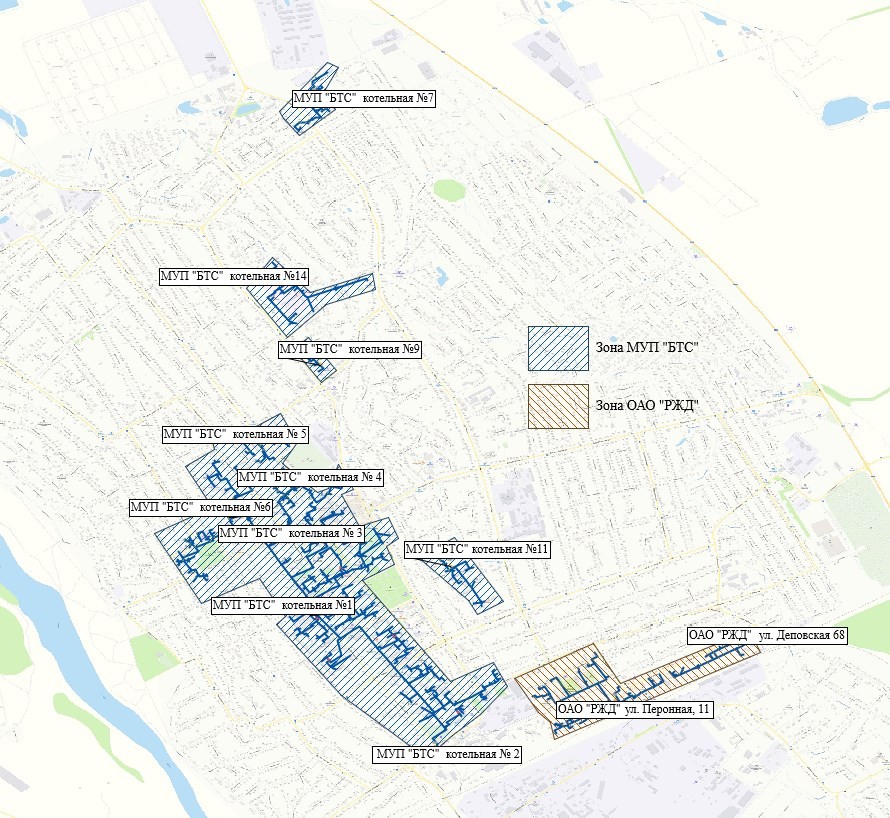 Рисунок 1 - Зоны действия источников тепловой энергии в системах теплоснабжения поселенияОписание существующих и перспективных зон действия индивидуальных источников тепловой энергииУО МО Белореченский район осуществляет эксплуатацию четырех индивидуальных котельных, которые отапливают детские сады, школы, административные и жилые здания.Существующая индивидуальная одно- и двухэтажная застройка обеспечивается теплом от индивидуальных газовых котлов (АОГВ).Перспективные территории вышеуказанных зон действия с индивидуальными источниками тепловой энергии согласно генеральному плану остаются неизменными на весь расчетный период до 2034 г.Основным видом топлива индивидуальных источников теплоснабжения является природный газ.Существующие и перспективные балансы тепловой мощности и тепловой нагрузки в зонах действия источников тепловой энергии, в том числе работающих на единую тепловую сеть, на каждом этапеБалансы существующей на базовый период схемы теплоснабжения тепловой мощности в каждой из зон действия источников тепловой энергии с определением резервов (дефицитов) существующей располагаемой тепловой мощности источников тепловой энергии, устанавливаемых на основании величины расчетной тепловой нагрузки приведены в таблице 5.Перспективные балансы тепловой мощности в каждой из зон действия источников тепловой энергии с определением резервов (дефицитов) существующей располагаемой тепловой мощности источников тепловой энергии, устанавливаемых на основании величины расчетной тепловой нагрузки приведены в таблице 6.Таблица 5 – Балансы тепловой мощности и присоединенной тепловой нагрузки, Гкал/чТаблица 6 – Перспективный балансы тепловой мощности и присоединенной тепловой нагрузки, Гкал/чСуществующие и перспективные значения установленной тепловой мощности основного оборудования источника (источников) тепловой энергииУказанные сведения представлены в таблицах 5 - 6.Существующие и перспективные технические ограничения на использование установленной тепловой мощности и значения располагаемой мощности основного оборудования источников тепловой энергииИнформация об ограничениях тепловой мощности источников тепловой энергии поселения в существующем положении отсутствует. В перспективном положении ограничения тепловой мощности источников тепловой энергии поселения не планируется.Существующие и перспективные затраты тепловой мощности на собственные и хозяйственные нужды источников тепловой энергииУказанные сведения представлены в таблицах 5 - 6.Значения существующей и перспективной тепловой мощности источников тепловой энергии неттоУказанные сведения представлены в таблицах 5 - 6.Значения существующих и перспективных потерь тепловой энергии при ее передаче по тепловым сетям, включая потери тепловой энергии в тепловых сетях теплопередачей через теплоизоляционные конструкции теплопроводов и потери теплоносителя, с указанием затрат теплоносителя на компенсацию этих потерьУказанные сведения представлены в таблицах 5 - 6.Затраты существующей и перспективной тепловой мощности на хозяйственные нужды теплоснабжающей (теплосетевой) организации в отношении тепловых сетейЗатраты существующей и перспективной тепловой мощности на собственные нужды тепловых сетей отсутствуют.Значения существующей и перспективной резервной тепловой мощности источников теплоснабжения, в том числе источников тепловой энергии, принадлежащих потребителям, и источников тепловой энергии теплоснабжающих организаций, с выделением аварийного резерва и резерва по договорам на поддержание резервной тепловой мощностиУказанные сведения представлены в таблицах 5 - 6.Значения существующей и перспективной тепловой нагрузки потребителей, устанавливаемые с учетом расчетной тепловой нагрузкиУказанные сведения представлены в таблицах 5 - 6.Радиус эффективного теплоснабжения источников тепловой энергииСогласно статьи 2 Федерального закона №190-ФЗ «О теплоснабжении «, радиус эффективного теплоснабжения - это максимальное расстояние от теплопотребляющей установки до ближайшего источника тепловой энергии в системе теплоснабжения, при превышении которого подключение (технологическое при-соединение) теплопотребляющей установки к данной системе теплоснабжения не-целесообразно по причине увеличения совокупных расходов в системе тепло-снабжения.Согласно п. 6 2. Требований к схемам теплоснабжения, утвержденных постановлением Правительства РФ №154 от 22.02.2012 г., радиус эффективного тепло- снабжения позволяет определить условия, при которых подключение новых или увеличивающих тепловую нагрузку теплопотребляющих установок к системе теплоснабжения нецелесообразно вследствие увеличения совокупных расходов в указанной системе на единицу тепловой мощности, определяемый для зоны действия каждого источника тепловой энергии.Расширение зоны теплоснабжения с увеличением радиуса действия источника тепловой энергии приводит к возрастанию затрат на производство и транспорт тепловой энергии. С другой стороны, подключение дополнительной тепловой нагрузки приводит к увеличению доходов от дополнительного объема ее реализации. При этом понятием радиуса эффективного теплоснабжения является то расстояние, при котором вероятный рост доходов от дополнительной реализации тепловой энергии компенсирует возрастание расходов при подключении удаленного потребителя.Вывод о попадании объекта возможного перспективного присоединения в радиус эффективного теплоснабжения принимается исходя из следующего условия: отношение совокупных затрат на строительство и эксплуатацию теплосети к выручке от передачи тепловой энергии должно быть менее или равно 100%. В противном случае рассматриваемый объект не попадает в границы радиуса эффективного теплоснабжения и присоединение объекта к системе централизованного теплоснабжения является нецелесообразным.Т. е. объект присоединения попадает в радиус эффективного теплоснабжения если выручка от передачи тепловой энергии присоединяемому объекту будет не меньше совокупных затрат на строительство и эксплуатацию теплотрассы к объекту.В существующее варианте развития не выделены отдельные перспективные объекты подключения, в связи с чем определить целесообразность подключения объектов централизованного теплоснабжения к существующим источниками и/или перспективным источникам не представляется возможным.Раздел 3 «Существующие и перспективные балансы теплоносителя»Существующие и перспективные балансы производительности водоподготовительных установок и максимального потребления теплоносителя теплопотребляющими установками потребителейТеплоноситель в системе теплоснабжения котельной, предназначен как для передачи теплоты (теплоносителя), так и для восполнения утечек теплоносителя, за счет подпитки тепловой сети.При эксплуатации тепловых сетей утечка теплоносителя не должна превышать норму, которая составляет 0,25% среднегодового объема воды в тепловой сети и присоединенных к ней системах теплопотребления в час.Для систем теплоснабжения должна предусматриваться дополнительно аварийная подпитка химически не обработанной и недеаэрированной водой, расход которой принимается в количестве 2% объема воды в трубопроводах тепловых сетей и присоединенных к ним системах отопления, вентиляции.Выполнен расчет нормативной и аварийной подпитки тепловых сетей источников поселения. Расчетные балансы производительности водоподготовительных установок (далее ВПУ) и подпитки тепловых сетей по существующему положению представлены в таблице 7, по перспективному положению в таблице 8.Таблица 7 – Данные по расчетному часовому расходу воды для определения производительности водоподготовки, норме расхода воды на подпитку тепловых сетей и максимальному часовому расходу воды по каждому источнику тепловой энергииТаблица 8 - Расчетные балансы ВПУ и подпитки тепловых сетей перспективное положениеСуществующие и перспективные балансы производительности водоподготовительных установок источников тепловой энергии для компенсации потерь теплоносителя в аварийных режимах работы систем теплоснабженияУказанные сведения представлены в таблицах 7 – 8.Раздел 4 «Основные положения мастер-плана развития систем теплоснабжения поселения, городского округа, города федерального значения»Описание	сценариев	развития	системы	теплоснабжения	поселения, городского округа, города федерального значенияДля повышения эффективности работы централизованной системы теплоснабжения в составе настоящей Схеме рассматриваются следующие варианты ее развития:Вариант 1 (перспективный)Период реализации 2025 – 2029 г.Техническое перевооружение котельных № 3, ул. Ленина, 127Б и №11, ул. Луценко 86Б.Техническое перевооружение конвективной части котла ТВГ-8М на котельной№1, ул. Луначарского, 113.Техническое перевооружение радиационной части котла КВГ-6,5 на котельной№ 2, ул. Железнодорожная, 116 Г.Техническое перевооружение котла КС на котельной № 5, ул. Ленина,163Б (замена 100% поверхности нагрева).Реконструкция изношенных тепловых сетей.Техническое перевооружение ЦТП – 2 котельных №1, ул. Луначарского, 113,№ 2, ул. Железнодорожная, 116 Г.Период реализации 2030 – 2034 г.Инструментальное обследование системы теплоснабжения для определения фактического износа тепловых сетей и оборудования котельных.Обоснование по объединению систем котельных № 1, 2, 3, 4, 5, 6 МУП «БТС» и выбору площадки для строительства новой котельной ориентировочной мощностью 52 МВт (44,71 Гкал/ч).Вариант 2 (базовый)Проекты по реконструкции котельных и тепловых сетей не будут реализовываться (соответственно будет происходить износ системы теплоснабжения и как следствие будут ухудшаться показатели ее работы).Обоснование выбора приоритетного сценария развития системы теплоснабжения поселения, городского округа, города федерального значенияМероприятия по варианту 1 (перспективный вариант)Период реализации 2025 – 2029 гг.Мероприятия по техническое перевооружение котельных № 3, ул. Ленина, 127Б, и№11, ул. Луценко 86Б приведут к снижению расход топлива на выработку тепловой энергии в результате увеличения КПД котлов по сравнению с существующим состоянием, а также в увеличении надежности теплоснабжения и сокращения эксплуатационных затрат.Мероприятия по техническому перевооружению радиационной части котла КВГ-6,5 на котельной № 2, ул. Железнодорожная, 116 Г, техническому перевооружению котла КС на котельной № 5, ул. Ленина,163Б (замена 100% поверхности нагрева) и техническому перевооружению конвективной части котла ТВГ-8М на котельной №1, ул. Луначарского, 113 приведут к увеличению надежности и безаварийности теплоснабжения.Мероприятия по замене изношенных тепловых сетей приведут к увеличению надежности и безаварийности теплоснабжения, а также сокрушению фактических потерь теплоносителя и тепловой энергии.Период реализации 2030 – 2034 гг.Мероприятие по строительству новой котельной с последующим закрытием котельных № 1, 2, 3, 4, 5, 6 МУП «БТС» приведет к снижению эксплуатационных затрат ТСО, но требует предполётных работ (техническое обследование системы теплоснабжения и выбор площадки для строительства) для фактической реализации проекта, а также значительных капитальных затрат.Поэтому, данное мероприятие рекомендуется реализовать после мероприятий по запланированных на 2025 – 2029 гг. для обеспечения потребителя надежным и качественным теплоснабжением.Сравнивая 2 варианта развития схемы теплоснабжения в 1 варианте за счет вложенных инвестиций, мы получаем экономический эффект и увеличиваем надёжность системы теплоснабжения, во втором варианте мы не инвестируем средства соответственно организация не несет инвестиционных затрат, но надежность и эффективность система либо остаётся на базовом уровне или ухудшается за счет морального и физического износа оборудования и тепловых статей.Раздел 5 «Предложения по строительству, реконструкции, техническому перевооружению и (или) модернизации источников тепловой энергии»Предложения по строительству источников тепловой энергии, обеспечивающих перспективную тепловую нагрузку на осваиваемых территориях поселения, городского округа, города федерального значения, для которых отсутствует возможность и (или) целесообразность передачи тепловой энергии от существующих или реконструируемых источников тепловой энергии, обоснованная расчетами ценовых (тарифных) последствий для потребителей и радиуса эффективного теплоснабженияПрирост объемов потребления тепловой мощности и теплоносителя в зоне действия централизованного теплоснабжения генеральным планом не предусматривается.При разработке проектов планировки и проектов застройки для малоэтажной жилой застройки и застройки индивидуальными жилыми домами, необходимо предусматривать теплоснабжение от автономных источников тепловой энергии. Централизованное теплоснабжение малоэтажной застройки и индивидуальной застройки нецелесообразно по причине малых нагрузок и малой плотности застройки, ввиду чего требуется строительство тепловых сетей малых диаметров, но большой протяженности.Предложения по реконструкции источников тепловой энергии, обеспечивающих перспективную тепловую нагрузку в существующих и расширяемых зонах действия источников тепловой энергииРеконструкция источников тепловой энергии, обеспечивающих перспективную тепловую нагрузку в существующих и расширяемых зонах действия источников тепловой энергии, настоящей схемой теплоснабжения не предусмотрена.Предложения по техническому перевооружению и (или) модернизации источников тепловой энергии с целью повышения эффективности работы систем теплоснабженияПериод реализации 2025 – 2029 г.Техническое перевооружение котельных № 3, ул. Ленина, 127Б и №11, ул. Луценко 86Б.Техническое перевооружение конвективной части котла ТВГ-8М на котельной№1, ул. Луначарского, 113.Техническое перевооружение радиационной части котла КВГ-6,5 на котельной№ 2, ул. Железнодорожная, 116 Г.Техническое перевооружение котла КС на котельной № 5, ул. Ленина,163Б (замена 100% поверхности нагрева).Графики совместной работы источников тепловой энергии, функционирующих в режиме комбинированной выработки электрической и тепловой энергии и котельныхСтроительство источников с комбинированной выработкой тепловой и электрической энергии схемой теплоснабжения не предусматривается.Меры по выводу из эксплуатации, консервации и демонтажу избыточных источников тепловой энергии, а также источников тепловой энергии, выработавших нормативный срок службы, в случае если продление срока службы технически невозможно или экономически нецелесообразноНа период с 2030 – 2034 г. заложен вывод в резерв или ликвидация котельных № 1, 2, 3, 4, 5, 6 МУП «БТС», но реализация данного мероприятия необходимо уточнить в бушующих актуализациях схемы теплоснабжения.Меры по переоборудованию котельных в источники тепловой энергии, функционирующие в режиме комбинированной выработки электрической и тепловой энергииПроведение реконструкции для перевода котельной в комбинированный режим выработки требует высоких капиталовложений. Настоящей схемой не предусмотрен перевод котельных в режим комбинированной выработки тепловой и электрической энергии.Меры по переводу котельных, размещенных в существующих и расширяемых зонах действия источников тепловой энергии, функционирующих в режиме комбинированной выработки электрической и тепловой энергии, в пиковый режим работы, либо по выводу их из эксплуатацииНастоящей схемой перевод источника тепловой энергии в пиковый режим работы не предусматривается.Температурный график отпуска тепловой энергии для каждого источника тепловой энергии или группы источников тепловой энергии в системе теплоснабжения, работающей на общую тепловую сеть, и оценку затрат при необходимости его измененияИзменение температурных графиков отпуска тепловой энергии не запланировано.Предложения по перспективной установленной тепловой мощности каждого источника тепловой энергии с предложениями по сроку ввода в эксплуатацию новых мощностейИнформация по перспективном мощностям источников тепловой энергии поселения приведена в таблице 6. Срок вода новых, реконструируемых эксплуатационных мощностей соответствует графику финансирования, приведенному в Разделе 9.Предложения по вводу новых и реконструкции существующих источников тепловой энергии с использованием возобновляемых источников энергии, а также местных видов топливаУказанные объекты отсутствуют.Раздел 6 «Предложения по строительству, реконструкции и (или) модернизации тепловых сетей»Предложения по строительству, реконструкции и (или) модернизации тепловых сетей, обеспечивающих перераспределение тепловой нагрузки из зон с дефицитом располагаемой тепловой мощности источников тепловой энергии в зоны с резервом располагаемой тепловой мощности источников тепловой энергии (использование существующих резервов)Перераспределение тепловой нагрузки из зон с дефицитом тепловой мощности в зоны с избытком тепловой мощности настоящей схемой не предусматривается.Предложения по строительству, реконструкции и (или) модернизации тепловых сетей для обеспечения перспективных приростов тепловой нагрузки в осваиваемых районах поселения, городского округа, города федерального значения под жилищную, комплексную или производственную застройкуНа рассматриваемый период строительство тепловых сетей для обеспечения перспективных приростов тепловой нагрузки под жилищную, комплексную или производственную застройку во вновь осваиваемых районах поселения настоящей схемой не предусматривается.Предложения по строительству, реконструкции и (или) модернизации тепловых сетей в целях обеспечения условий, при наличии которых существует возможность поставок тепловой энергии потребителям от различных источников тепловой энергии при сохранении надежности теплоснабженияВ связи с отсутствуем возможности обеспечить условия, при которых существует возможность поставки тепловой энергии потребителям от различных источников тепловой энергии при сохранении надежности теплоснабжения строительство тепловых сетей для этих условия настоящей схемой не предусматривается.Предложения по строительству, реконструкции и (или) модернизации тепловых сетей для повышения эффективности функционирования системы теплоснабжения, в том числе за счет перевода котельных в пиковый режим работы или ликвидации котельныхСтроительство или реконструкция тепловых сетей для повышения эффективности функционирования системы теплоснабжения, в том числе за счет перевода котельных в пиковый режим работы или ликвидации котельных не предусмотрено.Предложения по строительству, реконструкции и (или) модернизации тепловых сетей для обеспечения нормативной надежности теплоснабжения потребителейДля повышения эффективности функционирования и обеспечения нормативной надежности системы теплоснабжения рекомендуется модернизация тепловых сетей с заменой существующих трубопроводов, в т. ч. выработавших свой ресурс, на новые в пенополиуретановой изоляции трубопроводы (стальные или выполненные из термостойкого пластика). Замена трубопроводов на новые приведет к снижению потерь тепловой энергии за счет более эффективной теплоизоляции и минимизации утечек на тепловых сетях.С целью обеспечения нормативной надежности и безопасности теплоснабжения потребителей тепловой энергии в качестве первоочередных мероприятий предусмотрено проведение капитальных ремонтов участков тепловых сетей, имеющих значительный износ. Для этого предлагается выполнить замену основных участков тепловых сетей от котельных, с устаревшей минераловатной изоляцией.Перечень тепловых сетей источников МУП «БТС» подлежащих реконструкции в связи с исчерпанием эксплуатационного ресурса приведен в таблице 9.Таблица 9 – Перечень участков тепловых сетей подлежащих реконструкции в связи с исчерпанием эксплуатационных ресурсовРаздел 7 «Предложения по переводу открытых систем теплоснабжения (горячего водоснабжения) в закрытые системы горячего водоснабжения»Предложения по переводу существующих открытых систем теплоснабжения (горячего водоснабжения) в закрытые системы горячего водоснабжения, для осуществления которого необходимо строительство индивидуальных и (или) центральных тепловых пунктов при наличии у потребителей внутридомовых систем горячего водоснабженияНа территории послания потребители, подключенные к открытой системе теплоснабжения (горячего водоснабжения), отсутствуют.Предложения по переводу существующих открытых систем теплоснабжения (горячего водоснабжения) в закрытые системы горячего водоснабжения, для осуществления которого отсутствует необходимость строительства индивидуальных и (или) центральных тепловых пунктов по причине отсутствия у потребителей внутридомовых систем горячего водоснабженияНа территории послания потребители, подключенные к открытой системе теплоснабжения (горячего водоснабжения), отсутствуют.Раздел 8 «Перспективные топливные балансы»Перспективные топливные балансы для каждого источника тепловой энергии по видам основного, резервного и аварийного топлива на каждом этапе Перспективные максимальные часовые и годовые расходы основного вида топливаисточниками представлены в таблице 10.Таблица 10– Максимально часовые и годовые расходы основного вида топлива источниками тепловой энергии с учетом реализации мероприятий по источникам и сетям (перспективное положение)Потребляемые источником тепловой энергии виды топлива, включая местные виды топлива, а также используемые возобновляемые источники энергииПрактически все котельные рассматриваемого поселения присоединены к газораспределительным сетям низкого давления. При этом наблюдается некоторое понижение давления в период максимального потребления газа на отопление.Однако критического снижения давления, при котором происходит аварийное отключение газоиспользующего оборудования, не наблюдалось.Котельные теплоснабжающих организаций, использующие газ низкого и среднего давления, присоединены к газовым сетям от ГРП. Снижение давления газа в период стояния минимальных температур наружного воздуха не ограничивает их теплопроизводительность.Количество поставляемого газового топлива всем потребителям обеспечивает потребности в производстве тепловой энергии в течение всего периода года.Виды топлива (в случае, если топливом является уголь, - вид ископаемого угля в соответствии с Межгосударственным стандартом ГОСТ 25543-2013 "Угли бурые, каменные и антрациты. Классификация по генетическим и технологическим параметрам"), их долю и значение низшей теплоты сгорания топлива, используемые для производства тепловой энергии по каждой системе теплоснабженияВ качестве основного вида топлива на источниках тепловой энергии поселения используется природный газ, соответствующий ГОСТ 5542-2014 «Газы горючие природные для промышленного и коммунально-бытового назначения» во взаимосвязи с ГОСТ 31369- 2008 (ИСО 6976:1995) и ГОСТ 31370-2008 (ИСО 10715:1997).Преобладающий в поселении, городском округе вид топлива, определяемый по совокупности всех систем теплоснабжения, находящихся в соответствующем поселении, городском округеСуществующая схема газоснабжения населенного пункта решена по двухступенчатой системе: газопроводы высокого давления (P ≤ 6,0 кгс /см2) и газопроводы низкого давления (P ≤ 0, 03 кгс/см2).К распределительным газопроводам высокого давления подключены ГРП, ШРП, котельные, производственные предприятия.К газопроводам низкого давления подключается жилой фонд, мелкие предприятия бытового обслуживания населения.На данной стадии проектирования газопроводы низкого давления не рассматриваются.Эксплуатацию газопроводов и газового оборудования на территории поселения осуществляет АО «Белореченскрайгаз».Приоритетное направление развития топливного баланса поселения, городского округаИзменений в топливном балансе не запланировано.Раздел 9 «Инвестиции в строительство, реконструкцию, техническое перевооружение и (или) модернизацию»Предложения по величине необходимых инвестиций в строительство, реконструкцию, техническое перевооружение и (или) модернизацию источников тепловой энергии на каждом этапеПеречень мероприятий по строительству, реконструкции и техническому перевооружению источников тепловой энергии приведен в таблице 11.Таблица 11 - Перечень мероприятий по строительству, реконструкции и техническому перевооружению источников тепловой энергии, тыс. руб. без НДСАктуализация схемы теплоснабжения Белореченского городского поселения Белореченского района Краснодарского края на период до 2034 годаПредложения по величине необходимых инвестиций в строительство, реконструкцию, техническое перевооружение и (или) модернизацию тепловых сетей, насосных станций и тепловых пунктов на каждом этапеПеречень мероприятий по строительству, реконструкции и техническому перевооружению тепловых сетей и сооружений на них приведен в таблице 12.Таблица 12 - Перечень мероприятий по строительству, реконструкции и техническому перевооружению тепловых сетей и сооружений на них, тыс. руб. с НДСПредложения по величине инвестиций в строительство, реконструкцию, техническое перевооружение и (или) модернизацию в связи с изменениями температурного графика и гидравлического режима работы системы теплоснабжения на каждом этапПредложения по величине инвестиций в строительство, реконструкцию и техническое перевооружение в связи с изменениями температурного графика и гидравлического режима работы системы теплоснабжения не предусмотрены.Предложения по величине необходимых инвестиций для перевода открытой системы теплоснабжения (горячего водоснабжения) в закрытую систему горячего водоснабжения на каждом этапеНа территории поселения потребители, подключенные к открытой системе теплоснабжения (горячего водоснабжения), отсутствуют.Оценка эффективности инвестиций по отдельным предложениямМероприятия по реконструкции источников тепловой энергии и тепловых сетей направлены не на повышение экономической эффективности работы систем теплоснабжения, а на поддержание ее в рабочем состоянии, снижении уровня физического износа и повышение показателей надежности теплоснабжений. Данная группа мероприятий при значительных капитальных вложениях имеет низкий экономический эффект, но является социально значимой. Расчет эффективности инвестиций в данную группу мероприятий в схеме теплоснабжения не приводится.Экономический эффект от мероприятий по реконструкции котельных и тепловых сетей приведен в Главе 5 «Мастер-план развития систем теплоснабжения поселения, городского округа, города федерального значения» Обосновывающих материалов.Величина фактически осуществленных инвестиций в строительство, реконструкцию, техническое перевооружение и (или) модернизацию объектов теплоснабжения за базовый период и базовый период актуализацииСведения о величине фактически осуществленных инвестиций в строительство, реконструкцию и техническое перевооружение объектов теплоснабжения не предоставлены..Раздел 10 «Решение об определении единой теплоснабжающей организации (организаций)»Решение	об	определении	единой	теплоснабжающей	организации (организаций)Перечень	теплоснабжающих	организаций,	действующих	в	каждой	системе теплоснабжения по состоянию на начало 2024 г., приведен в таблице 13.Таблица 13 - Перечень систем теплоснабжения, входящих в состав единых теплоснабжающих организации на начало 2024 годаРеестр	зон	деятельности	единой	теплоснабжающей	организации (организаций)Перечень систем теплоснабжения, входящих в состав единых теплоснабжающих организации приведен в таблице 14.Таблица 14 - Перечень систем теплоснабжения, входящих в состав единых теплоснабжающих организацииОснования, в том числе критерии, в соответствии с которыми теплоснабжающая организация определена единой теплоснабжающей организациейВ соответствии со статьей 2 пунктом 28 Федерального закона 190 «О теплоснабжении»: «Единая теплоснабжающая организация в системе теплоснабжения (далее – единая теплоснабжающая организация) – теплоснабжающая организация, которая определяется в схеме теплоснабжения федеральным органом исполнительной власти, уполномоченным Правительством Российской Федерации на реализацию государственной политики в сфере теплоснабжения (далее – федеральный орган исполнительной власти, уполномоченный на реализацию государственной политики в сфере теплоснабжения), или органом местного самоуправления на основании критериев и в порядке, которые установлены правилами организации теплоснабжения, утвержденными Правительством Российской Федерации».Предложения по установлению единой теплоснабжающей организации осуществляются на основании критериев определения единой теплоснабжающей организации в соответствии Правилами организации теплоснабжения в Российской Федерации утвержденные постановлением Правительства РФ от 08 августа 2012 г. N 808.Критериями определения единой теплоснабжающей организации являются:владение на праве собственности или ином законном основании источниками тепловой энергии с наибольшей рабочей тепловой мощностью и (или) тепловыми сетями с наибольшей емкостью в границах зоны деятельности единой теплоснабжающей организации;размер собственного капитала;способность в лучшей мере обеспечить надежность теплоснабжения в соответствующей системе теплоснабжения.Единая теплоснабжающая организация при осуществлении своей деятельности обязана:заключать и исполнять договоры теплоснабжения с любыми обратившимися к ней потребителями тепловой энергии, теплопотребляющие установки которых находятся в данной системе теплоснабжения при условии соблюдения указанными потребителями выданных им в соответствии с законодательством о градостроительной деятельности технических условий подключения к тепловым сетям;заключать и исполнять договоры поставки тепловой энергии (мощности) и (или) теплоносителя в отношении объема тепловой нагрузки, распределенной в соответствии со схемой теплоснабжения;заключать и исполнять договоры оказания услуг по передаче тепловой энергии, теплоносителя в объеме, необходимом для обеспечения теплоснабжения потребителей тепловой энергии с учетом потерь тепловой энергии, теплоносителя при их передаче.Информация о поданных теплоснабжающими организациями заявках на присвоение статуса единой теплоснабжающей организацииВ рамках разработки проекта схемы теплоснабжения заявки на присвоение статуса единой теплоснабжающей организации отсутствовали.Реестр систем теплоснабжения, содержащий перечень теплоснабжающих организаций, действующих в каждой системе теплоснабжения, расположенных в границах поселения, городского округа, города федерального значенияРеестр ЕТО приведен в таблице  15.Таблица 15 - Реестр ЕТОРаздел 11 «Решения о распределении тепловой нагрузки между источниками тепловой энергии»Решение о распределении тепловой нагрузки между источниками тепловой энергии настоящей схемой не запланировано.Раздел 12 «Решения по бесхозяйным тепловым сетям»Информация об участках тепловых сетей, относящиеся к категории бесхозяйных, на территории поселения не выявлены.Раздел 13 «Синхронизация схемы теплоснабжения со схемой газоснабжения и газификации субъекта Российской Федерации и (или) поселения, схемой и программой развития электроэнергетики, а также со схемой водоснабжения и водоотведения поселения, городского округа, города федерального значения»Описание решений (на основе утвержденной региональной (межрегиональной) программы газификации жилищно-коммунального хозяйства, промышленных и иных организаций) о развитии соответствующей системы газоснабжения в части обеспечения топливом источников тепловой энергииНамеченное в проекте схемы теплоснабжения реконструкция источников тепловой энергии не предполагает корректировки решений схем газоснабжения и газификации.Описание проблем организации газоснабжения источников тепловой энергииПроблемы организации газоснабжения источников тепловой энергии на территории поселения не выявлены.Предложения по корректировке утвержденной (разработке) региональной (межрегиональной) программы газификации жилищно- коммунального хозяйства, промышленных и иных организаций для обеспечения согласованности такой программы с указанными в схеме теплоснабжения решениями о развитии источников тепловой энергии и систем теплоснабженияКорректировка региональных (межрегиональных) программ газификации не предполагается.Описание решений (вырабатываемых с учетом положений утвержденной схемы и программы развития Единой энергетической системы России) о строительстве, реконструкции, техническом перевооружении, выводе из эксплуатации источников тепловой энергии и генерирующих объектов, включая входящее в их состав оборудование, функционирующих в режиме комбинированной выработки электрической и тепловой энергии, в части перспективных балансов тепловой мощности в схемах теплоснабженияРазмещение источников, функционирующих в режиме комбинированной выработки электрической и тепловой энергии, на территории поселения, не намечается.Предложения	по	строительству	генерирующих	объектов, функционирующих в режиме комбинированной выработки электрической и тепловой энергии, указанных в схеме теплоснабжения, для их учета при разработке схемы и программы перспективного развития электроэнергетики субъекта Российской Федерации, схемы и программы развития Единой энергетической системы России, содержащие в том числе описание участия указанных объектов в перспективных балансах тепловой мощности и энергии Размещение источников, функционирующих в режиме комбинированной выработкиэлектрической и тепловой энергии, на территории поселения, не намечается.Описание решений (вырабатываемых с учетом положений утвержденной схемы водоснабжения поселения, городского округа, города федерального значения) о развитии соответствующей системы водоснабжения в части, относящейся к системам теплоснабженияОсновные решения, связанные с развитием систем теплоснабжения, уточняются при актуализации Схемы теплоснабжения поселения. В состав Инвестиционных программ входят решения, отраженные в актуализированной Схеме теплоснабжения, поскольку именно данный проект отражает в полной мере последствия для конечных потребителей при развитии систем теплоснабжения. Следовательно, отсутствует необходимость 100%-ой синхронизации мероприятий настоящего проекта с проектом водоснабжения поселения.В соответствии со схемой водоснабжения поселения ГВС потребителей согласно Генерального плана предполагается децентрализованное, с установкой оборудования подготовки ГВС в ИТП потребителей.Предложения по корректировке утвержденной (разработке) схемы водоснабжения поселения, городского округа, города федерального значения для обеспечения согласованности такой схемы и указанных в схеме теплоснабжения решений о развитии источников тепловой энергии и систем теплоснабженияПредложения по корректировке утвержденной схемы водоснабжения поселения отсутствуют.Раздел 14 «Индикаторы развития систем теплоснабжения поселения, городского округа, города федерального значения»Индикаторы развития систем теплоснабжения представлены в таблицах 16 - 17.Таблица 16 - Индикаторы развития систем теплоснабжения МУП «БТС»Таблица 17 - Индикаторы развития систем теплоснабжения ОАО «РЖД»Раздел 15 «Ценовые (тарифные) последствия»Тарифно-балансовая расчетная модель теплоснабжения потребителей по системам теплоснабжения на территории поселения приведена таблицах 18 - 19.Таблица 18 – Тарифно-балансовые расчетные модели теплоснабжения МУП«БТС» (тепловая энергия)Таблица 19 – Тарифно-балансовые расчетные модели теплоснабжения МУП «БТС»(ГВС)№ п/пНаименование показателяЕдиницаизмеренияСовременноесостояниеРасчетный срок(2034 г.)123451ТЕРРИТОРИЯТЕРРИТОРИЯТЕРРИТОРИЯТЕРРИТОРИЯОбщая площадь земельБелореченского городского поселенияга3848,073852,24в том числе:1.1жилая зонага1779,691642,571.2общественно-деловая зонага113,18160,621.3производственная зонага430,78435,881.4зона инженерной и транспортнойинфраструктурыга690,78805,941.5рекреационные зоныга26,4121,441.6зона сельскохозяйственногоиспользованияга527433,781.7зона специального назначенияга29,525,191.8зона режимных территорийга0,63,251.9иные зоныга250,14223,572НАСЕЛЕНИЕНАСЕЛЕНИЕНАСЕЛЕНИЕНАСЕЛЕНИЕ2.1Общая численность постоянного населениячел.53042662002.2Возрастная структура населения:- население моложетрудоспособного возрастачел.934715785%17,623,8- население в трудоспособномвозрасте:чел.3022535655%5753,9- население старшетрудоспособного возрастачел.1347014760%25,422,33ЖИЛИЩНЫЙ ФОНДЖИЛИЩНЫЙ ФОНДЖИЛИЩНЫЙ ФОНДЖИЛИЩНЫЙ ФОНД3.1Жилищный фонд - всеготыс. м2 общейплощади1437,31832,3№ п/пНаименование показателяЕдиница измеренияСовременное состояниеРасчетный срок (2034 г.)12345в том числе:3.2Убыль жилищного фонда - всеготыс. м2 общей площади1,33.3Новое жилищное строительство всеготыс. м2 общей площади396,33.4Средняя обеспеченностьнаселения общей площадью квартирм2/чел.27,127,74ОБЪЕКТЫ СОЦИАЛЬНОГО И КУЛЬТУРНО-БЫТОВОГО ОБСЛУЖИВАНИЯ НАСЕЛЕНИЯОБЪЕКТЫ СОЦИАЛЬНОГО И КУЛЬТУРНО-БЫТОВОГО ОБСЛУЖИВАНИЯ НАСЕЛЕНИЯОБЪЕКТЫ СОЦИАЛЬНОГО И КУЛЬТУРНО-БЫТОВОГО ОБСЛУЖИВАНИЯ НАСЕЛЕНИЯОБЪЕКТЫ СОЦИАЛЬНОГО И КУЛЬТУРНО-БЫТОВОГО ОБСЛУЖИВАНИЯ НАСЕЛЕНИЯ4.1Детские дошкольные учрежденияместо274539754.2Общеобразовательные школыместо654785474.3Стационары всех типовкойка5186684.4Поликлиникипос.в смену160016004.5Аптекиучрежд.20224.6Предприятия розничной торговлим2 т.пл.53380548804.7Предприятия общественного питанияпос. мест380043004.8Предприятия бытового обслуживания населенияраб. место3085084.9Клубыместо37023704.10Библиотекитыс.ед. хранения.1971974.11Спортивные залы общего пользованиям2 пола121724174.12Плоскостные спортивные сооружениям2380731208734.13Бассейным2 зеркала воды164116414.14Прачечныекг белья в смену20010004.15Химчисткикг белья в смену1124624.16Банимест843344.17Отделения связиобъект884.18Отделения банкаоперац. место1818№ п/пАдрес или наименование котельнойСпрос на тепловую нагрузку, Гкал/ч1231котельная №1, ул. Луначарского, 11327,0832котельная № 2, ул. Железнодорожная, 116 Г27,0833котельная № 3, ул. Ленина, 127Б2,5524котельная № 4, ул. Ленина, 147 Б2,4675котельная № 5, ул. Ленина,163Б2,2556котельная №6, ул. Комсомольская 1022,9767котельная №7, ул. Лазурная, 2А0,9068котельная №8, ул. Ленина, 1410,0069котельная №9, ул. Толстого, 140/10,352№ п/пАдрес или наименование котельнойСпрос на тепловую нагрузку, Гкал/ч12310котельная №11, ул. Луценко 86Б1,92911котельная №14, ул. Толстого, 160Д, строение 22,306ИТОГОИТОГО41,843№ п/пАдрес или наименование котельнойСпрос на тепловую нагрузку, Гкал/ч1231ОАО "РЖД" ул. Перонная 114,302ОАО "РЖД" ул. Деповская 681,893МБОУ СОШ № 4 ул. Победы, 1700,344МДОУ № 2 ул. Больничная, 1350,065МДОУ № 7 ул. Шалимова, 240,056МДОУ № 3 ул. Победы, 3110,08ИТОГОИТОГО6,72№ п/пАдрес или наименование котельнойСредневзвешенная плотность тепловой нагрузки, тыс.Гкал/ч/ГаСредневзвешенная плотность тепловой нагрузки, тыс.Гкал/ч/Га№ п/пАдрес или наименование котельнойсуществующее положениеперспективное положение1234МУП "БТС"МУП "БТС"МУП "БТС"МУП "БТС"1котельная №1, ул. Луначарского,1137,8027,7932котельная № 2, ул.Железнодорожная, 116 Г0,0000,0003котельная № 3, ул. Ленина, 127Б0,7470,7474котельная № 4, ул. Ленина, 147 Б0,5280,5275котельная № 5, ул. Ленина,163Б0,4730,4736котельная №6, ул. Комсомольская1020,8840,8837котельная №7, ул. Лазурная, 2А0,2450,2448котельная №8, ул. Ленина, 1410,0030,0039котельная №9, ул. Толстого, 140/10,1030,10210котельная №11, ул. Луценко 86Б0,5690,56911котельная №14, ул. Толстого, 160Д, строение 20,7900,789ОАО "РЖД"ОАО "РЖД"ОАО "РЖД"ОАО "РЖД"12ОАО "РЖД" ул. Перонная 111,1171,11613ОАО "РЖД" ул. Деповская 680,4910,491№ п/пНаименование котельной, адресУстановленная мощность, Гкал/чРасполагаемая, Гкал/чТепловая мощность нетто, Гкал/чСобственные нужды, Гкал/чСобственные нужды, %Потери в тепловых сетях, Гкал/чПрисоединенная нагрузка, Гкал/чТепловая нагрузка на источнике, Гкал/чРезерв (+)/ дефицит (-) тепловой мощности в номинальном режиме,Гкал/чКИУТМ,%123456789101112МУП «БТС»МУП «БТС»МУП «БТС»МУП «БТС»МУП «БТС»МУП «БТС»МУП «БТС»МУП «БТС»МУП «БТС»МУП «БТС»МУП «БТС»МУП «БТС»1котельная №1, ул. Луначарского, 11323,123,122,550,552,39%6,1527,0833,2311,8658,62%2котельная № 2, ул. Железнодорожная, 116 Г23,123,122,550,552,39%6,1527,0833,2311,8658,62%3котельная № 3, ул.Ленина, 127Б4,44,44,290,112,41%0,472,553,021,2758,00%4котельная № 4, ул. Ленина, 147 Б2,792,792,720,072,39%0,232,472,690,0388,43%5котельная № 5, ул.Ленина,163Б2,92,92,830,072,41%0,322,262,580,2577,76%6котельная №6, ул. Комсомольская 1024,74,74,580,122,47%0,512,983,481,1063,31%7котельная №7, ул.Лазурная, 2А1,351,351,320,032,57%0,270,911,170,1467,08%8котельная №8, ул.Ленина, 1410,050,050,050,002,39%0,000,010,010,0411,60%9котельная №9, ул. Толстого, 140/11,71,71,660,042,39%0,120,350,471,1920,73%10котельная №11, ул.Луценко 86Б3,63,63,510,092,39%0,361,932,291,2353,59%11котельная №14, ул. Толстого, 160Д,строение 24,734,734,620,112,39%0,252,312,552,0648,75%ОАО «РЖД»ОАО «РЖД»ОАО «РЖД»ОАО «РЖД»ОАО «РЖД»ОАО «РЖД»ОАО «РЖД»ОАО «РЖД»ОАО «РЖД»ОАО «РЖД»ОАО «РЖД»ОАО «РЖД»12ОАО "РЖД" ул.Перонная 115,165,165,050,122,23%0,124,304,420,6283,33%13ОАО "РЖД" ул.Деповская 682,582,582,520,062,25%0,091,891,980,5573,26%№ п/пНаименование котельной, адресУстановленная мощность, Гкал/чРасполагаемая, Гкал/чТепловая мощность нетто, Гкал/чСобственные нужды, Гкал/чСобственные нужды, %Потери в тепловых сетях, Гкал/чПрисоединенная нагрузка, Гкал/чТепловая нагрузка на источнике, Гкал/чРезерв (+)/ дефицит (-) тепловой мощности в номинальномрежиме, Гкал/чКИУТМ,%123456789101112УО МО Белореченский районУО МО Белореченский районУО МО Белореченский районУО МО Белореченский районУО МО Белореченский районУО МО Белореченский районУО МО Белореченский районУО МО Белореченский районУО МО Белореченский районУО МО Белореченский районУО МО Белореченский районУО МО Белореченский район14МБОУ СОШ № 4ул. Победы, 1700,340,340,330,012,35%0,010,340,35-0,02100,00%15МДОУ № 2 ул. Больничная, 1350,060,060,060,001,85%0,000,060,060,00100,00%16МДОУ № 7 ул. Шалимова 240,050,050,050,002,26%0,000,050,050,00100,00%17МДОУ № 3 ул. Победы 3110,130,130,130,001,54%0,000,080,080,0561,54%№ п/пНаименование котельной, адресУстановленная мощность, Гкал/чРасполагаемая, Гкал/чТепловая мощность нетто, Гкал/чСобственные нужды, Гкал/чСобственные нужды, %Потери в тепловых сетях, Гкал/чПрисоединенная нагрузка, Гкал/чТепловая нагрузка на источнике, Гкал/чРезерв (+)/ дефицит (-) тепловой мощности в номинальномрежиме, Гкал/чКИУТМ,%123456789101112МУП «БТС»МУП «БТС»МУП «БТС»МУП «БТС»МУП «БТС»МУП «БТС»МУП «БТС»МУП «БТС»МУП «БТС»МУП «БТС»МУП «БТС»МУП «БТС»1котельная №1, ул. Луначарского, 11323,123,122,550,552,39%6,1627,0833,2411,8658,62%2котельная № 2, ул. Железнодорожная,116 Г23,123,122,550,552,39%6,1627,0833,2411,8658,62%3котельная № 3, ул.Ленина, 127Б4,44,44,310,092,00%0,372,552,931,3958,00%4котельная № 4, ул. Ленина, 147 Б2,792,792,720,072,39%0,232,472,700,0388,43%№ п/пНаименование котельной, адресУстановленная мощность, Гкал/чРасполагаемая, Гкал/чТепловая мощность нетто, Гкал/чСобственные нужды, Гкал/чСобственные нужды, %Потери в тепловых сетях, Гкал/чПрисоединенная нагрузка, Гкал/чТепловая нагрузка на источнике, Гкал/чРезерв (+)/ дефицит (-) тепловой мощности в номинальномрежиме, Гкал/чКИУТМ,%1234567891011125котельная № 5, ул.Ленина,163Б2,92,92,830,072,37%0,322,262,570,2677,76%6котельная №6, ул. Комсомольская 1024,74,74,580,122,47%0,602,983,581,0163,31%7котельная №7, ул.Лазурная, 2А1,351,351,320,032,57%0,220,911,120,1967,08%8котельная №8, ул.Ленина, 1410,050,050,050,002,39%0,000,010,010,0411,60%9котельная №9, ул. Толстого, 140/11,71,71,670,032,00%0,110,350,471,2020,73%10котельная №11, ул.Луценко 86Б3,63,63,530,072,00%0,401,932,331,2053,59%11котельная №14, ул. Толстого, 160Д,строение 24,734,734,620,112,39%0,352,312,661,9648,75%ОАО «РЖД»ОАО «РЖД»ОАО «РЖД»ОАО «РЖД»ОАО «РЖД»ОАО «РЖД»ОАО «РЖД»ОАО «РЖД»ОАО «РЖД»ОАО «РЖД»ОАО «РЖД»ОАО «РЖД»12ОАО "РЖД" ул.Перонная 115,165,165,050,122,23%0,124,304,420,6283,33%13ОАО "РЖД" ул.Деповская 682,582,582,520,062,25%0,091,891,980,5573,26%УО МО Белореченский районУО МО Белореченский районУО МО Белореченский районУО МО Белореченский районУО МО Белореченский районУО МО Белореченский районУО МО Белореченский районУО МО Белореченский районУО МО Белореченский районУО МО Белореченский районУО МО Белореченский районУО МО Белореченский район14МБОУ СОШ № 4ул. Победы, 1700,340,340,330,012,35%0,010,340,35-0,02100,00%15МДОУ № 2 ул. Больничная, 1350,060,060,060,001,85%0,000,060,060,00100,00%16МДОУ № 7 ул. Шалимова 240,050,050,050,002,26%0,000,050,050,00100,00%17МДОУ № 3 ул. Победы 3110,130,130,130,001,54%0,000,080,080,0561,54%№ п/пНаименование котельнойСуммарный объем воды, м3Расчетный часовой расход воды для определения производительности водоподготовки, м3/чРасход подпиточной воды в рабочем режиме, м3/чРасход воды на заполнение наибольшего по диаметру секционированного участка тепловойсети, м3/чМаксимальный часовой расход подпиточной воды, м3/чРасчетный часовой расход аварийной подпитки, м3/чВсего подпитка тепловой сети, м3, в том числе:Нормативные утечки теплоносителя в сетях, м3Сверхнормативный расход воды, м312345678910111котельная №1, ул. Луначарского, 1131007,8547,5591,06935,00036,0698,555055,165055,16н/д2котельная № 2, ул. Железнодорожная, 116 Г1007,8547,5591,06935,00036,0698,555055,165055,16н/д3котельная № 3, ул.Ленина, 127Б30,0430,2250,07125,00025,0710,57336,99336,99н/д4котельная № 4, ул. Ленина, 147 Б50,1400,3760,03015,00015,0300,24142,98142,98н/д5котельная № 5, ул.Ленина,163Б50,2510,3770,03815,00015,0380,30177,73177,73н/д6котельная №6, ул. Комсомольская102107,0390,8030,08620,00020,0860,69405,77405,77н/д7котельная №7, ул.Лазурная, 2А34,6460,2600,03210,00010,0320,26153,46153,46н/д8котельная №8, ул.Ленина, 14117,7380,1330,00010,00010,0000,000,000,00н/д9котельная №9, ул. Толстого, 140/19,0740,0680,00410,00010,0040,0319,4719,47н/д10котельная №11, ул. Луценко 86Б77,5020,5810,06215,00015,0620,49291,27291,27н/д11котельная №14, ул. Толстого, 160Д, строение 295,1890,7140,10320,00020,1030,82487,00487,00н/д№ п/пНаименование котельнойСуммарный объем воды, м3Расчетный часовой расход воды для определения производительности водоподготовки, м3/чРасход подпиточной воды в рабочем режиме, м3/чРасход воды на заполнение наибольшего по диаметру секционированного участка тепловойсети, м3/чМаксимальный часовой расход подпиточной воды, м3/чРасчетный часовой расход аварийной подпитки, м3/чВсего подпитка тепловой сети, м3, в том числе:Нормативные утечки теплоносителя в сетях, м3Сверхнормативный расход воды, м312345678910111котельная №1, ул. Луначарского, 1131007,8547,5591,06935,00036,0698,555055,165055,16н/д2котельная № 2, ул. Железнодорожная, 116 Г1007,8547,5591,06935,00036,0698,555055,165055,16н/д3котельная № 3, ул.Ленина, 127Б30,0430,2250,07125,00025,0710,57336,99336,99н/д4котельная № 4, ул. Ленина, 147 Б50,1400,3760,03015,00015,0300,24142,98142,98н/д5котельная № 5, ул.Ленина,163Б50,2510,3770,03815,00015,0380,30177,73177,73н/д6котельная №6, ул. Комсомольская102107,0390,8030,08620,00020,0860,69405,77405,77н/д7котельная №7, ул.Лазурная, 2А34,6460,2600,03210,00010,0320,26153,46153,46н/д8котельная №8, ул.Ленина, 14117,7380,1330,00010,00010,0000,000,000,00н/д9котельная №9, ул. Толстого, 140/19,0740,0680,00410,00010,0040,0319,4719,47н/д10котельная №11, ул. Луценко 86Б77,5020,5810,06215,00015,0620,49291,27291,27н/д11котельная №14, ул. Толстого, 160Д, строение 295,1890,7140,10320,00020,1030,82487,00487,00н/дКадастровый номер объекта (участка объекта)Описание и место расположения объектаОсновные технические характеристикиОсновные технические характеристикиОсновные технические характеристикиОсновные технические характеристикиОсновные технические характеристикиОсновные технические характеристикиГод начала реализаци иГод окончания реализаци иРасходы на реализацию мероприяти й в прогнозных ценах, тыс. руб. без НДСКадастровый номер объекта (участка объекта)Описание и место расположения объектадо реализации мероприятиядо реализации мероприятиядо реализации мероприятияпосле реализации мероприятияпосле реализации мероприятияпосле реализации мероприятияГод начала реализаци иГод окончания реализаци иРасходы на реализацию мероприяти й в прогнозных ценах, тыс. руб. без НДСКадастровый номер объекта (участка объекта)Описание и место расположения объектаТепловая сетьТепловая сетьТепловая сетьТепловая сетьТепловая сетьТепловая сетьГод начала реализаци иГод окончания реализаци иРасходы на реализацию мероприяти й в прогнозных ценах, тыс. руб. без НДСКадастровый номер объекта (участка объекта)Описание и место расположения объектаУсловны й диаметр, ммПротяженност ь (в однотрубном исчислении),кмСпособ прокладк иУсловны й диаметр, ммПротяженност ь (в однотрубном исчислении),кмСпособ прокладк иГод начала реализаци иГод окончания реализаци иРасходы на реализацию мероприяти й в прогнозных ценах, тыс. руб. без НДС123456789101123:39:11010212ТК65-Интернациональная,1810880канальная10880канальная20252025181,0123:39:11010212ТК65-2ТК6413366канальная13366канальная20252025149,3323:39:11010212ТК64-Интернациональная,1413351канальная13351канальная20252025115,3923:39:11010651ТК-53-Инвалиды3221канальная3221канальная2026202669,4723:39:11010651ТК-52-1ТК-5310822канальная10822канальная2026202672,7823:39:11010651ТК-52-1ТК-5313322канальная13322канальная2025202530,2523:39:11010651ТК-52-1ТК-5315944канальная15944канальная2025202560,5023:39:11010651ТК-53-1ТК-5410863канальная10863канальная20262026208,4223:39:11010651ТК-53-1ТК-5413363канальная13363канальная2025202586,6323:39:11010651ТК-53-1ТК-54159126канальная159126канальная20252025173,2523:39:11010651ТК54-интернациональная,1593213канальная3213канальная2026202643,0123:39:11010651ТК54-интернациональная,1597639канальная7639канальная2025202553,63Кадастровый номер объекта (участка объекта)Описание и место расположения объектаОсновные технические характеристикиОсновные технические характеристикиОсновные технические характеристикиОсновные технические характеристикиОсновные технические характеристикиОсновные технические характеристикиГод начала реализаци иГод окончания реализаци иРасходы на реализацию мероприяти й в прогнозных ценах, тыс. руб. без НДСКадастровый номер объекта (участка объекта)Описание и место расположения объектадо реализации мероприятиядо реализации мероприятиядо реализации мероприятияпосле реализации мероприятияпосле реализации мероприятияпосле реализации мероприятияГод начала реализаци иГод окончания реализаци иРасходы на реализацию мероприяти й в прогнозных ценах, тыс. руб. без НДСКадастровый номер объекта (участка объекта)Описание и место расположения объектаТепловая сетьТепловая сетьТепловая сетьТепловая сетьТепловая сетьТепловая сетьГод начала реализаци иГод окончания реализаци иРасходы на реализацию мероприяти й в прогнозных ценах, тыс. руб. без НДСКадастровый номер объекта (участка объекта)Описание и место расположения объектаУсловны й диаметр, ммПротяженност ь (в однотрубном исчислении),кмСпособ прокладк иУсловны й диаметр, ммПротяженност ь (в однотрубном исчислении),кмСпособ прокладк иГод начала реализаци иГод окончания реализаци иРасходы на реализацию мероприяти й в прогнозных ценах, тыс. руб. без НДС23:39:11010651ТК-54-1ТК-555778канальная5778канальная20262026258,0423:39:11010651ТК-54-1ТК-5510878канальная10878канальная20252025107,2523:39:11010651ТК-54-1ТК-55133156канальная133156канальная20252025214,5023:39:11010651ТК-55-1ТК-565748канальная5748канальная20262026158,8023:39:11010651ТК-55-1ТК-56114144канальная114144канальная20252025198,0023:39:11010651ТК-56-Интернациональная1637637канальная7637канальная20262026279,5823:39:11010651ТК-56-Интернациональная16389111канальная89111канальная20252025177,9723:39:11010651ТК-56-Интернациональная16157148канальная57148канальная20272027489,6223:39:11012411ТК-103-1 ТК10108142канальная108142канальная20272027238,8323:39:11012411ТК-9-1ТК-10а10842канальная10842канальная2027202770,6423:39:11012411Тк9-Администрация (район)5732канальная5732канальная2027202753,8223:39:11012411ТК-10а-1ТК-1017658канальная7658канальная2027202772,6823:39:11012411ТК-101-хоз.постройки5744канальная5744канальная2028202849,13Кадастровый номер объекта (участка объекта)Описание и место расположения объектаОсновные технические характеристикиОсновные технические характеристикиОсновные технические характеристикиОсновные технические характеристикиОсновные технические характеристикиОсновные технические характеристикиГод начала реализаци иГод окончания реализаци иРасходы на реализацию мероприяти й в прогнозных ценах, тыс. руб. без НДСКадастровый номер объекта (участка объекта)Описание и место расположения объектадо реализации мероприятиядо реализации мероприятиядо реализации мероприятияпосле реализации мероприятияпосле реализации мероприятияпосле реализации мероприятияГод начала реализаци иГод окончания реализаци иРасходы на реализацию мероприяти й в прогнозных ценах, тыс. руб. без НДСКадастровый номер объекта (участка объекта)Описание и место расположения объектаТепловая сетьТепловая сетьТепловая сетьТепловая сетьТепловая сетьТепловая сетьГод начала реализаци иГод окончания реализаци иРасходы на реализацию мероприяти й в прогнозных ценах, тыс. руб. без НДСКадастровый номер объекта (участка объекта)Описание и место расположения объектаУсловны й диаметр, ммПротяженност ь (в однотрубном исчислении),кмСпособ прокладк иУсловны й диаметр, ммПротяженност ь (в однотрубном исчислении),кмСпособ прокладк иГод начала реализаци иГод окончания реализаци иРасходы на реализацию мероприяти й в прогнозных ценах, тыс. руб. без НДС23:39:11012411ТК-10а-администрация (город)76114канальная76114канальная20282028166,8723:39:1101241Архитектура -1ТК- 1027676канальная7676канальная20282028102,9623:39:11012411ТК16-1ТК19108195канальная108195канальная20282028242,5323:39:11012411ТК16-1ТК195765канальная5765канальная20282029199,92№ п/пНаименование котельной, адресВыработка тепловой энергии, ГкалВид топлива (основное)Годовой расход топлива, т.у.тГодовой расход натурального топлива (тыс.н.м.3.тнт)Удельный расход условного топлива кг.у.т./ГкалКПД,%Максимальный часовой расход топлива, т.н.т/ч123456789МУП «БТС»МУП «БТС»МУП «БТС»МУП «БТС»МУП «БТС»МУП «БТС»МУП «БТС»МУП «БТС»МУП «БТС»1котельная №1, ул. Луначарского, 113 (после тех. пер.)60070газ96498550160893,2222котельная № 2, ул. Железнодорожная, 116 Г (после тех.пер.)60070газ96498550160893,2223котельная № 3, ул.Ленина, 127Б (после тех. пер.)4129газ643570155922,0154котельная № 4, ул. Ленина, 147 Б2318газ361304156921,6485котельная № 5, ул. Ленина,163Б (послетех. пер.)2574газ401356155921,9386котельная №6, ул. Комсомольская 1025159газ802676155922,7817котельная №7, ул.Лазурная, 2А2267газ361304159903,3508котельная №8, ул.Ленина, 14196газ1714174827,7919котельная №9, ул. Толстого, 140/1962газ167140173824,91710котельная №11, ул.Луценко 86Б ((после тех. пер.)3946газ615545155922,87511котельная №14, ул. Толстого, 160Д, строение 24644газ737621159902,128ОАО «РЖД»ОАО «РЖД»ОАО «РЖД»ОАО «РЖД»ОАО «РЖД»ОАО «РЖД»ОАО «РЖД»ОАО «РЖД»ОАО «РЖД»12ОАО "РЖД" ул.Перонная 1110828мазут19631446181790,38213ОАО "РЖД" ул.Деповская 684797мазут870641181790,609УО МО Белореченский районУО МО Белореченский районУО МО Белореченский районУО МО Белореченский районУО МО Белореченский районУО МО Белореченский районУО МО Белореченский районУО МО Белореченский районУО МО Белореченский район14МБОУ СОШ №4ул. Победы, 170630газ9797154930,30515МДОУ № 2 ул. Больничная, 135110газ1717159900,35116МДОУ № 7 ул. Шалимова 2485газ1313159900,000№ п/пНаименование котельной, адресВыработка тепловой энергии, ГкалВид топлива (основное)Годовой расход топлива, т.у.тГодовой расход натурального топлива(тыс.н.м.3. тнт)Удельный расход условного топлива кг.у.т./ГкалКПД,%Максимальный часовой расход топлива, т.н.т/ч12345678917МДОУ № 3 ул. Победы 311138газ2121151950,351№ проектаНаименованиеИсточник инвестицийИтого20232024202520262027202820292030203120322033203412345678910111213141516001.00.00.000.000.000Группа проектов №001 ЕТО №1 -МУП "БТС"Группа проектов №001 ЕТО №1 -МУП "БТС"Группа проектов №001 ЕТО №1 -МУП "БТС"Группа проектов №001 ЕТО №1 -МУП "БТС"Группа проектов №001 ЕТО №1 -МУП "БТС"Группа проектов №001 ЕТО №1 -МУП "БТС"Группа проектов №001 ЕТО №1 -МУП "БТС"Группа проектов №001 ЕТО №1 -МУП "БТС"Группа проектов №001 ЕТО №1 -МУП "БТС"Группа проектов №001 ЕТО №1 -МУП "БТС"Группа проектов №001 ЕТО №1 -МУП "БТС"Группа проектов №001 ЕТО №1 -МУП "БТС"Группа проектов №001 ЕТО №1 -МУП "БТС"Группа проектов №001 ЕТО №1 -МУП "БТС"Группа проектов №001 ЕТО №1 -МУП "БТС"001.00.00.000.000.000Всего стоимость проектов48815009397110901092610657674500000001.00.00.000.000.000Всего стоимость проектов нарастающим итогом009397204873141242069488154881548815488154881548815Группа проектов "Источники теплоснабжения"Группа проектов "Источники теплоснабжения"Группа проектов "Источники теплоснабжения"Группа проектов "Источники теплоснабжения"Группа проектов "Источники теплоснабжения"Группа проектов "Источники теплоснабжения"Группа проектов "Источники теплоснабжения"Группа проектов "Источники теплоснабжения"Группа проектов "Источники теплоснабжения"Группа проектов "Источники теплоснабжения"Группа проектов "Источники теплоснабжения"Группа проектов "Источники теплоснабжения"Группа проектов "Источники теплоснабжения"Группа проектов "Источники теплоснабжения"Группа проектов "Источники теплоснабжения"Группа проектов "Источники теплоснабжения"001.01.00.000Всего стоимость группы проектов41490004849100001000010000664100000001.01.00.000Всего стоимость группы проектовнакопленным итогом004849148492484934849414904149041490414904149041490Подгруппа проектов "Техническое перевооружение источников тепловой энергии, в том числе источников комбинированной выработки"Подгруппа проектов "Техническое перевооружение источников тепловой энергии, в том числе источников комбинированной выработки"Подгруппа проектов "Техническое перевооружение источников тепловой энергии, в том числе источников комбинированной выработки"Подгруппа проектов "Техническое перевооружение источников тепловой энергии, в том числе источников комбинированной выработки"Подгруппа проектов "Техническое перевооружение источников тепловой энергии, в том числе источников комбинированной выработки"Подгруппа проектов "Техническое перевооружение источников тепловой энергии, в том числе источников комбинированной выработки"Подгруппа проектов "Техническое перевооружение источников тепловой энергии, в том числе источников комбинированной выработки"Подгруппа проектов "Техническое перевооружение источников тепловой энергии, в том числе источников комбинированной выработки"Подгруппа проектов "Техническое перевооружение источников тепловой энергии, в том числе источников комбинированной выработки"Подгруппа проектов "Техническое перевооружение источников тепловой энергии, в том числе источников комбинированной выработки"Подгруппа проектов "Техническое перевооружение источников тепловой энергии, в том числе источников комбинированной выработки"Подгруппа проектов "Техническое перевооружение источников тепловой энергии, в том числе источников комбинированной выработки"Подгруппа проектов "Техническое перевооружение источников тепловой энергии, в том числе источников комбинированной выработки"Подгруппа проектов "Техническое перевооружение источников тепловой энергии, в том числе источников комбинированной выработки"Подгруппа проектов "Техническое перевооружение источников тепловой энергии, в том числе источников комбинированной выработки"Подгруппа проектов "Техническое перевооружение источников тепловой энергии, в том числе источников комбинированной выработки"001.01.03.000Всего стоимость группы проектов41490004849100001000010000664100000001.01.03.000Всего стоимость группы проектов накопленным итогом004849148492484934849414904149041490414904149041490001.01.03.001Техническое перевооружение конвективной части котла ТВГ-8М на котельных № 1, ул.Луначарского, 113Бюджет200020000000001.01.03.002Техническое перевооружение радиационной частиБюджет01000000№ проектаНаименованиеИсточник инвестицийИтого20232024202520262027202820292030203120322033203412345678910111213141516котла КВГ-6,5 на котельной № 2, ул.Железнодорожная, 116 Г001.01.03.003Техническое перевооружение котла КС на котельной № 5, ул. Ленина, 163Б (замена 100%поверхности нагрева)Бюджет00010000001.01.03.004Техническое перевооружение котельной № 3, ул.Ленина, 127ББюджет157074866641001.01.03.005Техническое перевооружение котельной № 11, ул.Луценко, 86ББюджет12791000015140№ проектаНаименованиеИсточник инвестицийИтого20232024202520262027202820292030203120322033203412345678910111213141516001.00.00.000.000.000Группа проектов №001 ЕТО №1 -МУП "БТС"Группа проектов №001 ЕТО №1 -МУП "БТС"Группа проектов №001 ЕТО №1 -МУП "БТС"Группа проектов №001 ЕТО №1 -МУП "БТС"Группа проектов №001 ЕТО №1 -МУП "БТС"Группа проектов №001 ЕТО №1 -МУП "БТС"Группа проектов №001 ЕТО №1 -МУП "БТС"Группа проектов №001 ЕТО №1 -МУП "БТС"Группа проектов №001 ЕТО №1 -МУП "БТС"Группа проектов №001 ЕТО №1 -МУП "БТС"Группа проектов №001 ЕТО №1 -МУП "БТС"Группа проектов №001 ЕТО №1 -МУП "БТС"Группа проектов №001 ЕТО №1 -МУП "БТС"Группа проектов №001 ЕТО №1 -МУП "БТС"Группа проектов №001 ЕТО №1 -МУП "БТС"001.00.00.000.000.000Всего стоимость проектов48815009397110901092610657674500000001.00.00.000.000.000Всего стоимость проектов нарастающим итогом009397204873141242069488154881548815488154881548815Группа проектов "Тепловых сетях и сооружениях на них"Группа проектов "Тепловых сетях и сооружениях на них"Группа проектов "Тепловых сетях и сооружениях на них"Группа проектов "Тепловых сетях и сооружениях на них"Группа проектов "Тепловых сетях и сооружениях на них"Группа проектов "Тепловых сетях и сооружениях на них"Группа проектов "Тепловых сетях и сооружениях на них"Группа проектов "Тепловых сетях и сооружениях на них"Группа проектов "Тепловых сетях и сооружениях на них"Группа проектов "Тепловых сетях и сооружениях на них"Группа проектов "Тепловых сетях и сооружениях на них"Группа проектов "Тепловых сетях и сооружениях на них"Группа проектов "Тепловых сетях и сооружениях на них"Группа проектов "Тепловых сетях и сооружениях на них"Группа проектов "Тепловых сетях и сооружениях на них"Группа проектов "Тепловых сетях и сооружениях на них"001.02.00.000Всего стоимость группы проектов7325004548109092665710400000001.02.00.000Всего стоимость группы проектовнакопленным итогом004548563865637220732573257325732573257325Подгруппа проектов "Реконструкции тепловых сетей для обеспечения надежности теплоснабжения потребителей, в том числе в связи с исчерпанием эксплуатационного ресурса"Подгруппа проектов "Реконструкции тепловых сетей для обеспечения надежности теплоснабжения потребителей, в том числе в связи с исчерпанием эксплуатационного ресурса"Подгруппа проектов "Реконструкции тепловых сетей для обеспечения надежности теплоснабжения потребителей, в том числе в связи с исчерпанием эксплуатационного ресурса"Подгруппа проектов "Реконструкции тепловых сетей для обеспечения надежности теплоснабжения потребителей, в том числе в связи с исчерпанием эксплуатационного ресурса"Подгруппа проектов "Реконструкции тепловых сетей для обеспечения надежности теплоснабжения потребителей, в том числе в связи с исчерпанием эксплуатационного ресурса"Подгруппа проектов "Реконструкции тепловых сетей для обеспечения надежности теплоснабжения потребителей, в том числе в связи с исчерпанием эксплуатационного ресурса"Подгруппа проектов "Реконструкции тепловых сетей для обеспечения надежности теплоснабжения потребителей, в том числе в связи с исчерпанием эксплуатационного ресурса"Подгруппа проектов "Реконструкции тепловых сетей для обеспечения надежности теплоснабжения потребителей, в том числе в связи с исчерпанием эксплуатационного ресурса"Подгруппа проектов "Реконструкции тепловых сетей для обеспечения надежности теплоснабжения потребителей, в том числе в связи с исчерпанием эксплуатационного ресурса"Подгруппа проектов "Реконструкции тепловых сетей для обеспечения надежности теплоснабжения потребителей, в том числе в связи с исчерпанием эксплуатационного ресурса"Подгруппа проектов "Реконструкции тепловых сетей для обеспечения надежности теплоснабжения потребителей, в том числе в связи с исчерпанием эксплуатационного ресурса"Подгруппа проектов "Реконструкции тепловых сетей для обеспечения надежности теплоснабжения потребителей, в том числе в связи с исчерпанием эксплуатационного ресурса"Подгруппа проектов "Реконструкции тепловых сетей для обеспечения надежности теплоснабжения потребителей, в том числе в связи с исчерпанием эксплуатационного ресурса"Подгруппа проектов "Реконструкции тепловых сетей для обеспечения надежности теплоснабжения потребителей, в том числе в связи с исчерпанием эксплуатационного ресурса"Подгруппа проектов "Реконструкции тепловых сетей для обеспечения надежности теплоснабжения потребителей, в том числе в связи с исчерпанием эксплуатационного ресурса"Подгруппа проектов "Реконструкции тепловых сетей для обеспечения надежности теплоснабжения потребителей, в том числе в связи с исчерпанием эксплуатационного ресурса"001.02.03.000Всего стоимость группы проектов4325001548109092665710400000001.02.03.000Всего стоимость группы проектов накопленным итогом001548263835634220432543254325432543254325001.02.03.001Замена тепловых сетей (кад. № 23:39:1101021; 2ТК65-Интернациональная,18)Амортизация1811810000001.02.03.002Замена тепловых сетей (кад. № 23:39:1101021; 2ТК65-2ТК64)Амортизация1491490000№ проектаНаименованиеИсточник инвестицийИтого20232024202520262027202820292030203120322033203412345678910111213141516001.02.03.003Замена тепловых сетей (кад. № 23:39:1101021; 2ТК64-Интернациональная,14)Амортизация1151150000001.02.03.004Замена тепловых сетей (кад. № 23:39:1101065;1ТК-53-Инвалиды)Амортизация069000001.02.03.005Замена тепловых сетей (кад. № 23:39:1101065; 1ТК-52-1ТК-53)Амортизация073000001.02.03.006Замена сетей ГВС (кад.№ 23:39:1101065; 1ТК- 52-1ТК-53)Амортизация300000001.02.03.007Замена сетей ГВС (кад.№ 23:39:1101065; 1ТК- 52-1ТК-53)Амортизация610000001.02.03.008Замена тепловых сетей (кад. № 23:39:1101065; 1ТК-53-1ТК-54)Амортизация0208000001.02.03.009Замена сетей ГВС (кад.№ 23:39:1101065; 1ТК- 53-1ТК-54)Амортизация870000001.02.03.010Замена сетей ГВС (кад.№ 23:39:1101065; 1ТК- 53-1ТК-54)Амортизация1730000001.02.03.011Замена тепловых сетей (кад. № 23:39:1101065; 1ТК54-Амортизация043000№ проектаНаименованиеИсточник инвестицийИтого20232024202520262027202820292030203120322033203412345678910111213141516интернациональная,159)001.02.03.012Замена сетей ГВС (кад.№ 23:39:1101065; 1ТК54-интернациональная,159)Амортизация540000001.02.03.013Замена тепловых сетей (кад. № 23:39:1101065; 1ТК-54-1ТК-55)Амортизация0258000001.02.03.014Замена сетей ГВС (кад.№ 23:39:1101065; 1ТК- 54-1ТК-55)Амортизация1070000001.02.03.015Замена сетей ГВС (кад.№ 23:39:1101065; 1ТК- 54-1ТК-55)Амортизация2150000001.02.03.016Замена тепловых сетей (кад. № 23:39:1101065; 1ТК-55-1ТК-56)Амортизация0159000001.02.03.017Замена сетей ГВС (кад.№ 23:39:1101065; 1ТК- 55-1ТК-56)Амортизация1980000001.02.03.018Замена тепловых сетей (кад. № 23:39:1101065; 1ТК-56-Интернациональная163)Амортизация0280000001.02.03.019Замена сетей ГВС (кад.№ 23:39:1101065; 1ТК-Амортизация1780000№ проектаНаименованиеИсточник инвестицийИтого2023202420252026202720282029203020312032203320341234567891011121314151656-Интернациональная163)001.02.03.020Замена тепловых сетей (кад. № 23:39:1101065; 1ТК-56-Интернациональная161)Амортизация0049000001.02.03.021Замена тепловых сетей (кад. № 23:39:1101241; 1ТК-103-1 ТК10)Амортизация0023900001.02.03.022Замена тепловых сетей (кад. № 23:39:1101241; 1ТК-9-1ТК-10а)Амортизация007100001.02.03.023Замена тепловых сетей (кад. № 23:39:1101241;1Тк9-Администрация (район))Амортизация005400001.02.03.024Замена тепловых сетей (кад. № 23:39:1101241; 1ТК-10а-1ТК-101)Амортизация007300001.02.03.025Замена тепловых сетей (кад. № 23:39:1101241; 1ТК-101-хоз.постройки)Амортизация000490001.02.03.026Замена тепловых сетей (кад. № 23:39:1101241; 1ТК-10а-администрация (город))Амортизация0001670№ проектаНаименованиеИсточник инвестицийИтого20232024202520262027202820292030203120322033203412345678910111213141516001.02.03.027Замена тепловых сетей (кад. № 23:39:1101241;Архитектура -1ТК-102)Амортизация0001030001.02.03.028Замена тепловых сетей(кад. № 23:39:1101241; 1ТК16-1ТК19)Амортизация0002430001.02.03.029Замена сетей ГВС (кад.№ 23:39:1101241; 1ТК16-1ТК19)Амортизация00096104Подгруппа проектов "Строительство и реконструкция ЦТП, в том числе с увеличением тепловой мощности, в целях подключения новых потребителей"Подгруппа проектов "Строительство и реконструкция ЦТП, в том числе с увеличением тепловой мощности, в целях подключения новых потребителей"Подгруппа проектов "Строительство и реконструкция ЦТП, в том числе с увеличением тепловой мощности, в целях подключения новых потребителей"Подгруппа проектов "Строительство и реконструкция ЦТП, в том числе с увеличением тепловой мощности, в целях подключения новых потребителей"Подгруппа проектов "Строительство и реконструкция ЦТП, в том числе с увеличением тепловой мощности, в целях подключения новых потребителей"Подгруппа проектов "Строительство и реконструкция ЦТП, в том числе с увеличением тепловой мощности, в целях подключения новых потребителей"Подгруппа проектов "Строительство и реконструкция ЦТП, в том числе с увеличением тепловой мощности, в целях подключения новых потребителей"Подгруппа проектов "Строительство и реконструкция ЦТП, в том числе с увеличением тепловой мощности, в целях подключения новых потребителей"Подгруппа проектов "Строительство и реконструкция ЦТП, в том числе с увеличением тепловой мощности, в целях подключения новых потребителей"Подгруппа проектов "Строительство и реконструкция ЦТП, в том числе с увеличением тепловой мощности, в целях подключения новых потребителей"Подгруппа проектов "Строительство и реконструкция ЦТП, в том числе с увеличением тепловой мощности, в целях подключения новых потребителей"Подгруппа проектов "Строительство и реконструкция ЦТП, в том числе с увеличением тепловой мощности, в целях подключения новых потребителей"Подгруппа проектов "Строительство и реконструкция ЦТП, в том числе с увеличением тепловой мощности, в целях подключения новых потребителей"Подгруппа проектов "Строительство и реконструкция ЦТП, в том числе с увеличением тепловой мощности, в целях подключения новых потребителей"Подгруппа проектов "Строительство и реконструкция ЦТП, в том числе с увеличением тепловой мощности, в целях подключения новых потребителей"Подгруппа проектов "Строительство и реконструкция ЦТП, в том числе с увеличением тепловой мощности, в целях подключения новых потребителей"001.02.08.000Всего стоимость группы проектов3000003000000000000001.02.08.000Всего стоимость группы проектов накопленным итогом003000300030003000300030003000300030003000001.02.08.001Техническое перевооружение ЦТП – 2 котельных №1, ул.Луначарского, 113, №2, ул.Железнодорожная, 116 ГБюджет300030000000№ п/пНаименование системытеплоснабжения (котельной)Тепловая мощностькотлов установленнаяЁмкостьтепловых сетей, м3Наименованиетеплоснабжающей организации123451котельная №1, ул. Луначарского, 11323,10480,27МУП "БТС"2котельная № 2, ул.Железнодорожная, 116 Г23,10480,27МУП "БТС"3котельная № 3, ул. Ленина, 127Б4,4030,04МУП "БТС"4котельная № 4, ул. Ленина, 147 Б2,7915,04МУП "БТС"5котельная № 5, ул.Ленина,163Б2,9015,04МУП "БТС"6котельная №6, ул. Комсомольская 1024,7048,01МУП "БТС"7котельная №7, ул.Лазурная, 2А1,3517,79МУП "БТС"8котельная №8, ул. Ленина,1410,050,24МУП "БТС"9котельная №9, ул. Толстого, 140/11,701,99МУП "БТС"10котельная №11, ул.Луценко 86Б3,6037,88МУП "БТС"11котельная №14, ул.Толстого, 160Д, строение 24,7353,21МУП "БТС"12ОАО "РЖД" ул. Перонная115,16н/дОАО "РЖД"13ОАО "РЖД" ул. Деповская682,58н/дОАО "РЖД"№ п/пНаименование ЕТОЗона деятельностиНаименование системы теплоснабжения(котельной)Тепловая мощность котлов установленнаяЁмкость тепловых сетей, м3123456Зона1деятельности соответствуетзоне действиякотельная №1, ул. Луначарского, 11323,1тепловых сетей480,27Зона480,27деятельностикотельная № 2, ул.2соответствуетЖелезнодорожная, 11623,1зоне действияГтепловых сетейЗона3деятельностисоответствует зоне действиякотельная № 3, ул.Ленина, 127Б4,430,04тепловых сетейЗона4деятельностисоответствует зоне действиякотельная № 4, ул. Ленина, 147 Б2,7915,04тепловых сетейЗона5деятельностисоответствует зоне действиякотельная № 5, ул.Ленина,163Б2,915,04тепловых сетейЗона6МУП "БТС"деятельностисоответствует зоне действиякотельная №6, ул. Комсомольская 1024,748,01тепловых сетейЗона7деятельности соответствуетзоне действиякотельная №7, ул.Лазурная, 2А1,3517,79тепловых сетейЗона8деятельности соответствуетзоне действиякотельная №8, ул.Ленина, 1410,050,24тепловых сетейЗона9деятельности соответствуетзоне действиякотельная №9, ул. Толстого, 140/11,71,99тепловых сетейЗона10деятельности соответствуетзоне действиякотельная №11, ул.Луценко 86Б3,637,88тепловых сетейЗонадеятельностикотельная №14, ул.11соответствуетТолстого, 160Д,4,7353,21зоне действиястроение 2тепловых сетей№ п/пНаименование ЕТОЗона деятельностиНаименование системы теплоснабжения(котельной)Тепловая мощность котлов установленнаяЁмкость тепловых сетей, м3123456Зона12деятельности соответствуетзоне действияОАО "РЖД" ул.Перонная 115,16н/дОАО "РЖД"тепловых сетейОАО "РЖД"Зона13деятельности соответствуетзоне действияОАО "РЖД" ул.Деповская 682,58н/дтепловых сетей№ п/пЗона деятельностиНаименование источника тепловой энергииТепловая мощность котлов установленнаяЁмкость тепловых сетей, м3Наименование теплоснабжающей организацииИнформация о подаче заявки на присвоениеЕТОУтвержденная ЕТООснование для присвоения статусаЕТО*1234567891Зона деятельности соответствует зоне действия тепловыхсетейкотельная №1, ул. Луначарского, 11323,1480,27МУП "БТС"Заявка на ЕТОМУП "БТС"Пункт 112Зона деятельности соответствует зоне действия тепловыхсетейкотельная № 2, ул. Железнодорожная, 116 Г23,1480,27МУП "БТС"Заявка на ЕТОМУП "БТС"Пункт 113Зона деятельности соответствуетзоне действиякотельная № 3, ул. Ленина, 127Б4,430,04МУП "БТС"отсутствуетМУП "БТС"Пункт 11№ п/пЗона деятельностиНаименование источника тепловой энергииТепловая мощность котлов установленнаяЁмкость тепловых сетей, м3Наименование теплоснабжающей организацииИнформация о подаче заявки наприсвоение ЕТОУтвержденная ЕТООснование для присвоениястатуса ЕТО*123456789тепловыхсетей4Зона деятельности соответствует зоне действиятепловых сетейкотельная № 4, ул. Ленина, 147 Б2,7915,04Заявка на ЕТОМУП "БТС"Пункт 115Зона деятельности соответствует зоне действия тепловыхсетейкотельная № 5, ул.Ленина,163Б2,915,04Заявка на ЕТОМУП "БТС"Пункт 116Зона деятельности соответствует зоне действиятепловых сетейкотельная №6, ул. Комсомольская 1024,748,01Заявка на ЕТОМУП "БТС"Пункт 117Зона деятельности соответствует зоне действиятепловых сетейкотельная №7, ул. Лазурная, 2А1,3517,79Заявка на ЕТОМУП "БТС"Пункт 118Зона деятельности соответствует зоне действия тепловыхсетейкотельная №8, ул.Ленина, 1410,050,24Заявка на ЕТОМУП "БТС"Пункт 119Зона деятельности соответствует зоне действия тепловыхсетейкотельная №9, ул. Толстого, 140/11,71,99Заявка на ЕТОМУП "БТС"Пункт 1110Зона деятельности соответствует зоне действиятепловых сетейкотельная №11, ул.Луценко 86Б3,637,88Заявка на ЕТОМУП "БТС"Пункт 1111Зона деятельности соответствует зоне действиятепловых сетейкотельная №14, ул. Толстого, 160Д, строение 24,7353,21Заявка на ЕТОМУП "БТС"Пункт 1112Зона деятельности соответствует зоне действиятепловых сетейОАО "РЖД" ул.Перонная 115,16н/дОАО "РЖД"отсутствуетОАО "РЖД"Пункт 1113Зона деятельности соответствует зоне действия тепловыхсетейОАО "РЖД" ул.Деповская 682,58н/дОАО "РЖД"отсутствуетОАО "РЖД"Пункт 11№ п/пИндикаторы развития систем теплоснабжения поселенияЕд.изм.Существующее положениеОжидаемые показатели(2034 год)123451количество прекращений подачи тепловой энергии, теплоносителя в результате технологических нарушений на тепловых сетяхед.002количество прекращений подачи тепловой энергии,теплоносителя	в	результате	технологических нарушений на источниках тепловой энергииед.003удельный    расход    условного    топлива     на единицу тепловой энергии, отпускаемой с коллекторов источников тепловой энергии (отдельно для тепловыхэлектрических станций и котельных)кг.у.т./ Гкал168,7166,14отношение величины технологических потерь тепловой энергии, теплоносителя к материальной характеристике тепловой сетиГкал / м24,984,985коэффициент использования установленной тепловой мощности%65%65%6удельная	материальная	характеристика	тепловых сетей, приведенная к расчетной тепловой нагрузкем2/Гкал/ ч80,180,17доля тепловой энергии, выработанной в комбинированном режиме (как отношение величины тепловой энергии, отпущенной из отборов турбоагрегатов, к общей величине выработаннойтепловой энергии в границах поселения, городского округа)%--8удельный расход условного топлива на отпуск электрической энергиикг.у.т./ кВт--9коэффициент использования теплоты топлива (только для источников тепловой энергии, функционирующих в режиме комбинированной выработки электрической и тепловой энергии)%--10доля отпуска тепловой энергии, осуществляемого потребителям по приборам учета, в общем объеме отпущенной тепловой энергии%7710011средневзвешенный (по материальной характеристике) срок эксплуатации тепловых сетей (для каждойсистемы теплоснабжения)лет222512отношение материальной характеристики тепловых сетей, реконструированных за год, к общей материальной характеристике тепловых сетей (фактическое значение за отчетный период и прогноз изменения при реализации проектов, указанных в утвержденной схеме теплоснабжения) (для каждой системы теплоснабжения, а также для поселения,городского округа)%013%13отношение установленной тепловой мощности оборудования источников тепловой энергии, реконструированного за год, к общей установленной тепловой мощности источников тепловой энергии (фактическое значение за отчетный период и прогноз изменения при реализации проектов, указанных в утвержденной схеме теплоснабжения) (для поселения,городского округа)%081%№ п/ пИндикаторы развития систем теплоснабжения поселенияЕд.изм.Существующее положениеОжидаемые показатели (2034 год)123451количество прекращений подачи тепловой энергии, теплоносителя в результате технологических нарушений на тепловых сетяхед.002количество прекращений подачи тепловой энергии, теплоносителя	в	результате	технологическихнарушений на источниках тепловой энергииед.003удельный    расход    условного    топлива     на единицу тепловой энергии, отпускаемой с коллекторов источников тепловой энергии (отдельно для тепловыхэлектрических станций и котельных)кг.у.т./ Гкал181,3181,34отношение	величины	технологических	потерьтепловой энергии, теплоносителя к материальной характеристике тепловой сетиГкал / м21,101,105коэффициент использования установленной тепловой мощности%80%80%6удельная	материальная	характеристика	тепловых сетей, приведенная к расчетной тепловой нагрузкем2/Гкал/ ч76,676,67доля тепловой энергии, выработанной в комбинированном режиме (как отношение величины тепловой энергии, отпущенной из отборов турбоагрегатов, к общей величине выработанной тепловой энергии в границах поселения, городскогоокруга)%--8удельный расход условного топлива на отпуск электрической энергиикг.у.т./ кВт--9коэффициент использования теплоты топлива (только для источников тепловой энергии, функционирующихв режиме комбинированной выработки электрической и тепловой энергии)%--10доля отпуска тепловой энергии, осуществляемого потребителям по приборам учета, в общем объеме отпущенной тепловой энергии%н/д10011средневзвешенный (по материальной характеристике) срок эксплуатации тепловых сетей (для каждой системы теплоснабжения)лет274112отношение материальной характеристики тепловых сетей, реконструированных за год, к общей материальной характеристике тепловых сетей (фактическое значение за отчетный период и прогноз изменения при реализации проектов, указанных в утвержденной схеме теплоснабжения) (для каждойсистемы теплоснабжения, а также для поселения, городского округа)%00%13отношение установленной тепловой мощности оборудования источников тепловой энергии, реконструированного за год, к общей установленной тепловой мощности источников тепловой энергии (фактическое значение за отчетный период и прогноз изменения при реализации проектов, указанных в утвержденной схеме теплоснабжения) (для поселения,городского округа)%00%Наименование параметраЕди ница изм еренияИн фо рм ацияИнформа цияВыручка от регулируемого вида деятельности с распределением по видам деятельноститыс. руб.157 117,70Себестоимость производимых товаров (оказываемых услуг) по регулируемому виду деятел ьности, включая:тыс. руб.0149 385,30Расходы на приобретаемую тепловую энергию (мощность), теплоносительтыс. руб.0Расходы на топливо с указанием по каждому виду топлива стоимости (за единицу объема), объема и способа его приобретения, стоимости его доставкитыс. руб.068 581,55Газ природный по регулируемой ценехххобъёмтыс. м38 795,89стоимость за единицу объёматыс. руб.7,8стоимость доставкитыс. руб.способ приобретенияхПрямые д оговора б ез торговРасходы на приобретаемую электрическую энергию (мощность), используемую в технолог ическом процессетыс. руб.16 038,88Средневзвешенная стоимость 1 кВт.ч (с учетом мощности)руб.8,69Объём приобретения электрической энергиитыс. кВт· ч1 845,61Расходы на приобретение холодной воды, используемой в технологическом процессетыс. руб.837,71Расходы на химические реагенты, используемые в технологическом процессетыс. руб.144,5436Расходы на оплату труда и страховые взносы на обязательное социальное страхование, вып лачиваемые из фонда оплаты труда основного производственного персонала, в том числе:тыс. руб.27 087,72Расходы на оплату труда основного производственного персоналатыс. руб.20 804,70Страховые взносы на обязательное социальное страхование, выплачиваемые из фонда опла ты труда основного производственного персоналатыс. руб.6 283,02Расходы на оплату труда и страховые взносы на обязательное социальное страхование, вып лачиваемые из фонда оплаты труда административно-управленческого персонала, в том числе:тыс. руб.11 270,68Расходы на оплату труда административно-управленческого персоналатыс. руб.8 669,28Страховые взносы на обязательное социальное страхование, выплачиваемые из фонда опла ты труда административно-управленческого персоналатыс. руб.2 601,40Расходы на амортизацию основных средств и нематериальных активовтыс. руб.9 038,80Расходы на амортизацию основных средствтыс. руб.9 038,80Расходы на амортизацию нематериальных активовтыс. руб.0Расходы на аренду имущества, используемого для осуществления регулируемого вида деят ельноститыс. руб.6Общепроизводственные расходы, в том числе:тыс. руб.3 067,50Расходы на текущий ремонттыс. руб.0Расходы на капитальный ремонттыс. руб.0Общехозяйственные расходы, в том числе:тыс. руб.1 678,06Расходы на текущий ремонттыс. руб.0Расходы на капитальный ремонттыс. руб.0Расходы на капитальный и текущий ремонт основных средствтыс. руб.10 137,30Информация об объемах товаров и услуг, их стоимости и способах приобретения у тех орга низаций, сумма оплаты услуг которых превышает 20 процентов суммы расходов по указан ной статье расходовxот су тству етотсутству етПрочие расходы, которые подлежат отнесению на регулируемые виды деятельности в соот ветствии с законодательством Российской Федерациитыс. руб.01 496,55Стокитыс. руб.299,45Услуги кредитных учрежденийтыс. руб.344,7Безнадежная Дт задолженностьтыс. руб.852,4Валовая прибыль (убытки) от реализации товаров и оказания услуг по регулируемому виду деятельноститыс. руб.7 732,40Чистая прибыль, полученная от регулируемого вида деятельности, в том числе:тыс. руб.7 732,40Размер расходования чистой прибыли на финансирование мероприятий, предусмотренных инвестиционной программой регулируемой организациитыс. руб.0Изменение стоимости основных фондов, в том числе:тыс. руб.3 029,00Изменение стоимости основных фондов за счет:тыс. руб.3 029,00Изменения стоимости основных фондов за счет их ввода в эксплуатациютыс. руб.4 515,70Изменения стоимости основных фондов за счет их вывода в эксплуатациютыс. руб.1 486,70Изменение стоимости основных фондов за счет их переоценкитыс. руб.0Годовая бухгалтерская (финансовая) отчетность, включая бухгалтерский баланс и приложе ния к немуxhttps://reg portal- tariff.ru/di sclo/get_f ile?p_gui d=9a5069 c7-4102-4d7d- 9041-81259ae77c0cУстановленная тепловая мощность объектов основных фондов, используемых для теплосна бжения, в том числе по каждому источнику тепловой энергииГкал/ч72,42Котельная 1Гкал/ч23,1Котельная 2Гкал/ч23,1Котельная 3Гкал/ч4,4Котельная 4Гкал/ч2,79Котельная 5Гкал/ч2,9Котельная 6Гкал/ч4,7Котельная 7Гкал/ч1,35Котельная 8Гкал/ч0,05Котельная 9Гкал/ч1,7Котельная 11Гкал/ч3,6Котельная 14Гкал/ч4,73Тепловая нагрузка по договорам, заключенным в рамках осуществления регулируемых вид ов деятельностиГкал/ч42,83Объем вырабатываемой регулируемой организацией тепловой энергии в рамках осуществл ения регулируемых видов деятельноститыс. Гкал86,4377Объем приобретаемой регулируемой организацией тепловой энергии в рамках осуществлен ия регулируемых видов деятельноститыс. ГкалОбъем тепловой энергии, отпускаемой потребителям по договорам, заключенным в рамках осуществления регулируемых видов деятельности, определенном в том числетыс. Гкал51,508По приборам учётатыс. Гкал40,421Определенный по приборам учета объем тепловой энергии, отпускаемой по договорам потребителям, максимальный объем потребления тепловой энергии объектов которых составл яет менее чем 0,2 Гкалтыс. Гкал5,653Расчётным путёмтыс. Гкал8,701По нормативам потребления коммунальных услуг и нормативам потребления коммунальны х ресурсовтыс. Гкал2,386Нормативы технологических потерь при передаче тепловой энергии, теплоносителя по теп ловым сетям, утвержденные уполномоченным органомтыс. Гкал/год15,58Фактический объем потерь при передаче тепловой энергиитыс. Гкал/год17,76Среднесписочная численность основного производственного персоналачело век38,3Среднесписочная численность административно-управленческого персоналачело век20,8Норматив удельного расхода условного топлива при производстве тепловой энергии источ никами тепловой энергии, используемыми для осуществления регулируемых видов деятель ности, в целом по регулируемой организации или с распределением по источникам теплово й энергии (в зависимости от показателя (показателей), утвержденного уполномоченным органом)кг у. т./Г кал168,545Фактический удельный расход условного топлива при производстве тепловой энергии исто чниками тепловой энергии, используемыми для осуществления регулируемых видов деятел ьности, в целом по регулируемой организации или с распределением по источникам теплов ой энергии (в зависимости от показателя (показателей), утвержденного уполномоченным органом)кг у сл. т опл./ Гкал170,85Удельный расход электрической энергии на производство (передачу) тепловой энергии на е диницу тепловой энергии, отпускаемой потребителям по договорам, заключенным в рамка х осуществления регулируемых видов деятельноститыс. кВт. ч/Гкал32,33Удельный расход холодной воды на производство (передачу) тепловой энергии на единицу тепловой энергии, отпускаемой потребителям по договорам, заключенным в рамках осуществления регулируемых видов деятельностикуб. м/Гкал0,26Наименование параметраЕдиница измеренияИнформацияВыручка от регулируемых видов деятельности в сфере горячего водоснабжениятыс. руб.46 060,20Себестоимость производимых товаров (оказываемых услуг) по регулируемым видам деятельности в сфере горячего водоснабжения, включая:тыс. руб.66 524,28Расходы на приобретаемую тепловую энергию (мощность), используемую для горяч его водоснабжениятыс. руб.0Расходы на тепловую энергию, производимую с применением собственных источни ков и используемую для горячего водоснабжениятыс. руб.0Расходы на приобретаемую холодную воду, используемую для горячего водоснабже ниятыс. руб.0Расходы на холодную воду, получаемую с применением собственных источников во дозабора (скважин) и используемую для горячего водоснабжениятыс. руб.0Расходы на приобретаемую электрическую энергию (мощность), используемую в тех нологическом процессетыс. руб.8 277,46Средневзвешенная стоимость 1 кВт.ч (с учетом мощности)руб.8,66Объём приобретения электрической энергиитыс. кВт·ч955,89Расходы на оплату труда и страховые взносы на обязательное социальное страхован ие, выплачиваемые из фонда оплаты труда основного производственного персонала,в том числе:тыс. руб.13 296,37Расходы на оплату труда основного производственного персоналатыс. руб.10 197,09Страховые взносы на обязательное социальное страхование, выплачиваемые из фонд а оплаты труда основного производственного персоналатыс. руб.3 099,28Расходы на оплату труда и страховые взносы на обязательное социальное страхован ие, выплачиваемые из фонда оплаты труда административно-управленческого персонала, в том числе:тыс. руб.12 648,08Расходы на оплату труда административно-управленческого персоналатыс. руб.9 714,35Страховые взносы на обязательное социальное страхование, выплачиваемые из фонд а оплаты труда административно-управленческого персоналатыс. руб.2 933,73Расходы на амортизацию основных средств и нематериальных активовтыс. руб.1 110,29Расходы на амортизацию основных средствтыс. руб.1 110,29Расходы на амортизацию нематериальных активовтыс. руб.0Расходы на аренду имущества, используемого для осуществления регулируемых вид ов деятельности в сфере горячего водоснабжениятыс. руб.8Общепроизводственные расходы, в том числе:тыс. руб.2 870,13Расходы на текущий ремонттыс. руб.0Расходы на капитальный ремонттыс. руб.0Общехозяйственные расходы, в том числе:тыс. руб.1 493,23Расходы на текущий ремонттыс. руб.814,81Расходы на капитальный ремонттыс. руб.0Расходы на капитальный и текущий ремонт основных средствтыс. руб.0Информация об объемах товаров и услуг, их стоимости и способах приобретения у т ех организаций, сумма оплаты услуг которых превышает 20 процентов суммы расхо дов по указанной статье расходовxотсутствуетРасходы на услуги производственного характера, оказываемые по договорам с орган изациями на проведение регламентных работ в рамках технологического процессатыс. руб.0Информация об объемах товаров и услуг, их стоимости и способах приобретения у тех организаций, сумма оплаты услуг которых превышает 20 процентов суммы расхо дов по указанной статье расходовxотсутствуетПрочие расходы, которые отнесены на регулируемые виды деятельности в сфере гор ячего водоснабжения, в соответствии с Основами ценообразования в сфере водоснабжения и водоотведениятыс. руб.26 820,72топливо,хол. вода и водоотведениетыс. руб.26 820,72Чистая прибыль, полученная от регулируемого вида деятельности в сфере горячего в одоснабжения, в том числе:тыс. руб.0Размер расходования чистой прибыли на финансирование мероприятий, предусмотр енных инвестиционной программой регулируемой организациитыс. руб.0Изменение стоимости основных фондов, в том числе:тыс. руб.0Изменение стоимости основных фондов за счет их ввода в эксплуатацию (вывода из эксплуатации)тыс. руб.0Изменение стоимости основных фондов за счет их ввода в эксплуатациютыс. руб.0Изменение стоимости основных фондов за счет их вывода в эксплуатациютыс. руб.0Изменение стоимости основных фондов за счет их переоценкитыс. руб.0Валовая прибыль (убытки) от продажи товаров и услуг по регулируемым видам деят ельности в сфере горячего водоснабжениятыс. руб.-20 464,10Годовая бухгалтерская (финансовая) отчетность, включая бухгалтерский баланс и пр иложения к немуxhttps://regportal- tariff.ru/disclo/ge t_file?p_guid=9a 5069c7-4102-4d7d-9041-81259ae77c0cОбъём приобретаемой холодной воды, используемой для горячего водоснабжениятыс. куб. м0Объём холодной воды, получаемой с применением собственных источников водозаб ора (скважин) и используемой для горячего водоснабжениятыс. куб. м0Объём приобретаемой тепловой энергии (мощности), используемой для горячего вод оснабженияГкал/ч0Объём тепловой энергии, производимой с применением собственных источников и и спользуемой для горячего водоснабжениятыс. Гкал23,0534Потери горячей воды в сетях (процентов)%0Среднесписочная численность основного производственного персоналачеловек10Удельный расход электрической энергии на подачу воды в сетьтыс. кВт·чна тыс. к уб. м0,04